MUNICÍPIO DE ARAPOTIRELATÓRIO RESUMIDO DA EXECUÇÃO ORÇAMENTÁRIABALANÇO ORÇAMENTÁRIOORÇAMENTO FISCAL E DA SEGURIDADE SOCIAL JANEIRO A DEZEMBRO 2016/BIMESTRE NOVEMBRO-DEZEMBRORREO - Anexo I (LRF, Art. 52, inciso I, alíneas "a" e "b" do inciso II e § 1°)	Em ReaisRECEITASPREVISÃO INICIALPREVISÃO ATUALIZADA(a)RECEITAS REALIZADASNo Bimestre (b)	% (b/a)	Até o Bimestre (c)	% (c/a)SALDO(a - c)RECEITAS (EXCETO INTRA-ORÇAMENTÁRIAS) (I) RECEITAS CORRENTESRECEITA TRIBUTÁRIAImpostos TaxasContribuição de Melhoria RECEITA DE CONTRIBUIÇÕESContribuições SociaisContribuição de Intervenção no Domínio Econômico Contribuição de Iluminação PúblicaRECEITAS PATRIMONIAISReceitas ImobiliáriasReceitas de Valores Mobiliários Receita de Concessões e Permissões Compensações FinanceirasReceita Decorrente do Direito de Exploração de Bens Públicos em Áreas de Domínio Público62.808.723,6662.808.723,669.463.563,956.377.207,13272.305,512.814.051,31548.747,650,000,00548.747,65146.348,4832.332,23114.016,250,000,000,0069.169.665,50	15.870.810,0265.320.551,49	14.116.166,439.463.563,95	794.157,996.377.207,13	728.776,83272.305,51	41.141,102.814.051,31	24.240,06548.747,65	239.270,640,00	0,000,00	0,00548.747,65	239.270,64170.248,48	93.171,1932.332,23	6.630,27137.916,25	86.540,920,00	0,000,00	0,000,00	0,0022,94 %21,61 %8,39 %11,43 %15,11 %0,86 %43,60 %0,00 %0,00 %43,60 %54,73 %20,51 %62,75 %0,00 %0,00 %0,00 %71.385.149,2866.485.313,006.568.303,505.728.297,24763.943,6176.062,65982.269,290,000,00982.269,29866.889,0024.864,02842.024,980,000,000,00103,20 %     -2.215.483,78101,78 %     -1.164.761,5169,41 %       2.895.260,4589,82 %	648.909,89280,55 %	-491.638,102,70 %       2.737.988,66179,00 %	-433.521,640,00 %	0,000,00 %	0,00179,00 %	-433.521,64509,19 %	-696.640,5276,90 %	7.468,21610,53 %	-704.108,730,00 %	0,000,00 %	0,000,00 %	0,00Receita da Cessão de Direitos Outras Receitas PatrimoniaisRECEITA AGROPECUÁRIAReceita da Produção VegetalReceita da Produção Animal e Derivados Outras Receitas AgropecuáriasRECEITA INDUSTRIALReceita da Indústria Extrativa Mineral Receita da Indústria de Transformação Receita da Indústria de Construção Outras Receitas IndustriaisRECEITA DE SERVIÇOS TRANSFERÊNCIAS CORRENTESTransferências Intergovernamentais Transferências de Instituições Privadas Transferências do Exterior Transferências de Pessoas Transferências de Convênios Transferências para o Combate à FomeOUTRAS RECEITAS CORRENTESMultas e Juros de Mora0,000,000,000,000,000,000,000,000,000,000,000,0048.931.490,7248.781.147,480,000,000,00150.343,240,003.718.572,86522.061,190,00	0,000,00	0,000,00	0,000,00	0,000,00	0,000,00	0,000,00	0,000,00	0,000,00	0,000,00	0,000,00	0,00154.171,00	13.531,0051.265.247,55	12.048.735,9451.031.003,12	11.981.895,610,00	0,000,00	0,000,00	0,00234.244,43	66.840,330,00	0,003.718.572,86	927.299,67522.061,19	345.478,650,00 %0,00 %0,00 %0,00 %0,00 %0,00 %0,00 %0,00 %0,00 %0,00 %0,00 %8,78 %23,50 %23,48 %0,00 %0,00 %0,00 %28,53 %0,00 %24,94 %66,18 %0,000,000,000,000,000,000,000,000,000,000,00234.151,0155.514.656,7655.234.333,450,000,000,00280.323,310,002.319.043,44799.595,060,00 %	0,000,00 %	0,000,00 %	0,000,00 %	0,000,00 %	0,000,00 %	0,000,00 %	0,000,00 %	0,000,00 %	0,000,00 %	0,000,00 %	0,00151,88 %	-79.980,01108,29 %     -4.249.409,21108,24 %     -4.203.330,330,00 %	0,000,00 %	0,000,00 %	0,00119,67 %	-46.078,880,00 %	0,0062,36 %       1.399.529,42153,16 %	-277.533,87Indenizações e Restituições1.344,341.344,34	357.418,0826586,88 %422.287,78  1412,28 %	-420.943,44Receita da Dívida AtivaReceitas Decorrentes de Aportes Periódicos para Amortização de Déficit Atuarial do RPPS1.650.599,480,001.650.599,48	58.750,450,00	0,003,56 %0,00 %362.729,510,0021,98 %       1.287.869,970,00 %	0,00Receitas Correntes Diversas RECEITAS DE CAPITALOPERAÇÕES DE CRÉDITOOperações de Crédito Internas Operações de Crédito ExternasALIENAÇÃO DE BENSAlienação de Bens Móveis Alienação de Bens ImóveisAMORTIZAÇÕES DE EMPRÉSTIMOS TRANSFERÊNCIAS DE CAPITALTransferências Intergovernamentais Transferências de Instituições Privadas Transferências do Exterior Transferências de Pessoas Transferências de Outras Instit. Públicas Transferências de Convênios Transferências para o Combate à FomeOUTRAS RECEITAS DE CAPITALIntegralização do Capital SocialDív. Ativa Prov. da Amortiz. Emp. e Financ. Receitas de Capital Diversas1.544.567,850,000,000,000,000,000,000,000,000,000,000,000,000,000,000,000,000,000,000,000,001.544.567,85	165.652,493.849.114,01	1.754.643,59214.500,00	567.800,00214.500,00	567.800,000,00	0,000,00	0,000,00	0,000,00	0,000,00	0,003.634.614,01	1.186.843,590,00	0,000,00	0,000,00	0,000,00	0,000,00	0,003.634.614,01	1.186.843,590,00	0,000,00	0,000,00	0,000,00	0,000,00	0,0010,72 %45,59 %264,71 %264,71 %0,00 %0,00 %0,00 %0,00 %0,00 %32,65 %0,00 %0,00 %0,00 %0,00 %0,00 %32,65 %0,00 %0,00 %0,00 %0,00 %0,00 %734.431,094.899.836,28782.300,00782.300,000,0026.486,800,0026.486,800,004.091.049,4881.600,000,000,000,000,004.009.449,480,000,000,000,000,0047,55 %	810.136,76127,30 %     -1.050.722,27364,71 %	-567.800,00364,71 %	-567.800,000,00 %	0,000,00 %	-26.486,800,00 %	0,000,00 %	-26.486,800,00 %	0,00112,56 %	-456.435,470,00 %	-81.600,000,00 %	0,000,00 %	0,000,00 %	0,000,00 %	0,00110,31 %	-374.835,470,00 %	0,000,00 %	0,000,00 %	0,000,00 %	0,000,00 %	0,00RECEITAS (INTRA-ORÇAMENTÁRIAS) (II)	-	--	-	-	-	-SUBTOTAL DAS RECEITAS (III) = (I + II)	62.808.723,66	69.169.665,50	15.870.810,02	22,94 %	71.385.149,28    103,20 %     -2.215.483,78OPERAÇÕES DE CRÉDITO/REFINANCIAMENTO (IV)Operações de Crédito Internas MobiliáriaContratualOperações de Crédito Externas MobiliáriaContratual0,000,000,000,000,000,000,000,00	0,000,00	0,000,00	0,000,00	0,000,00	0,000,00	0,000,00	0,000,00 %0,00 %0,00 %0,00 %0,00 %0,00 %0,00 %0,00       0,00 %0,00       0,00 %0,00       0,00 %0,00       0,00 %0,00       0,00 %0,00       0,00 %0,00       0,00 %0,000,000,000,000,000,000,00SUBTOTAL COM REFINANCIAMENTO (V) = (III) + (IV)	62.808.723,66	69.169.665,50	15.870.810,02	22,94 %	71.385.149,28   103,20 %      -2.215.483,78DÉFICIT (VI)-	-	-	--	-	-TOTAL (VII) = (V + VI)SALDOS DE EXERCÍCIOS ANTERIORES62.808.723,66	69.169.665,50	15.870.810,02	22,94 %	71.385.149,28   103,20 %      -2.215.483,78(UTILIZADOS PARA CRÉDITOS ADICIONAIS)Superávit FinanceiroReabertura de Créditos Adicionais-	7.650.381,30	-	--	7.650.381,30	-	--	0,00	-	-0,00	-	-0,00	-	-0,00	-	-Página 1 de 3MUNICÍPIO DE ARAPOTIRELATÓRIO RESUMIDO DA EXECUÇÃO ORÇAMENTÁRIADEMONSTRATIVO DA EXECUÇÃO DAS DESPESAS POR FUNÇÃO/SUBFUNÇÃOORÇAMENTO FISCAL E DA SEGURIDADE SOCIAL JANEIRO A DEZEMBRO 2016/BIMESTRE NOVEMBRO-DEZEMBRORREO - Anexo II (LRF, Art. 52, inciso II, alínea "c")	Em ReaisFONTE: Sistema Informatizado - Prefeitura Municipal de Arapoti - 11/jan/2017 - 08h e 47mParâmetro:CONSOLIDAÇÃO GERALPágina 1 de 1MUNICÍPIO DE ARAPOTIRELATÓRIO RESUMIDO DA EXECUÇÃO ORÇAMENTARIA DEMONSTRATIVO DA RECEITA CORRENTE LÍQUIDA ORÇAMENTOS FISCAL E DA SEGURIDADE SOCIAL JANEIRO/2016 A DEZEMBRO/2016RREO - Anexo 3 (LRF, Art. 53, inciso I)R$ 1,00FONTE: Sistema Informatizado - Prefeitura Municipal de Arapoti - 11/jan/2017 - 08h e 49mParâmetro:CONSOLIDAÇÃO GERALPágina 1 de 1MUNICIPIO DE ARAPOTIRELATÓRIO RESUMIDO DA EXECUÇÃO ORÇAMENTÁRIADEMONSTRATIVO DAS RECEITAS E DESPESAS PREVIDENCIÁRIAS DO REGIME PRÓPRIO DE PREVIDÊNCIA DOS SERVIDORESORÇAMENTO DA SEGURIDADE SOCIALJANEIRO A DEZEMBRO 2016/BIMESTRE NOVEMBRO-DEZEMBRORREO - Anexo 4 (LRF, Art. 53, inciso II)Em ReaisGrupo Assessor Público®Página 1 de 2MUNICIPIO DE ARAPOTIRELATÓRIO RESUMIDO DA EXECUÇÃO ORÇAMENTÁRIADEMONSTRATIVO DAS RECEITAS E DESPESAS PREVIDENCIÁRIAS DO REGIME PRÓPRIO DE PREVIDÊNCIA DOS SERVIDORESORÇAMENTO DA SEGURIDADE SOCIALJANEIRO A DEZEMBRO 2016/BIMESTRE NOVEMBRO-DEZEMBRORREO - Anexo 4 (LRF, Art. 53, inciso II)Em ReaisParâmetro:CONSOLIDAÇÃO GERALGrupo Assessor Público®Página 2 de 2MUNICÍPIO DE ARAPOTIRELATÓRIO RESUMIDO DA EXECUÇÃO ORÇAMENTÁRIA DEMONSTRATIVO DO RESULTADO NOMINAL ORÇAMENTO FISCAL E DA SEGURIDADE SOCIALJANEIRO A DEZEMBRO 2016/BIMESTRE NOVEMBRO-DEZEMBRORREO - Anexo 5 (LRF, art. 53, inciso III)R$ 1,00REGIME PREVIDENCIÁRIOFONTE: Sistema Informatizado - Prefeitura Municipal de Arapoti - 11/jan/2017 - 08h e 50mParâmetro:CONSOLIDAÇÃO GERALPágina 1 de 1MUNICÍPIO DE ARAPOTIRELATÓRIO RESUMIDO DA EXECUÇÃO ORÇAMENTÁRIADEMONSTRATIVO DO RESULTADO PRIMÁRIO - ESTADOS, DISTRITO FEDERAL E MUNICÍPIOSORÇAMENTO FISCAL E DA SEGURIDADE SOCIAL JANEIRO A DEZEMBRO 2016/BIMESTRE NOVEMBRO-DEZEMBRORREO - ANEXO 6 (LRF, art. 53, inciso III)Em ReaisFONTE: Sistema Informatizado - Prefeitura Municipal de Arapoti - 11/jan/2017 - 08h e 51mParâmetro:CONSOLIDAÇÃO GERALGrupo Assessor Público®	11/01/2017 08:50Página 1 de 1MUNICÍPIO DE ARAPOTIRELATÓRIO RESUMIDO DA EXECUÇÃO ORÇAMENTÁRIA DEMONSTRATIVO DOS RESTOS A PAGAR POR PODER E ÓRGÃO ORÇAMENTOS FISCAL E DA SEGURIDADE SOCIALJANEIRO A DEZEMBRO 2016/BIMESTRE NOVEMBRO-DEZEMBRORREO - Anexo 7 (LRF , art. 53, inciso V)Em ReaisFONTE: Sistema Informatizado - Prefeitura Municipal de Arapoti - 11/jan/2017 - 08h e 53mParâmetro:CONSOLIDAÇÃO GERALPágina 1 de 1MUNICIPIO DE ARAPOTIRELATÓRIO RESUMIDO DA EXECUÇÃO ORÇAMENTÁRIADEMONSTRATIVO DAS RECEITAS E DESPESAS COM MANUTENÇÃO E DESENVOLVIMENTO DO ENSINO - MDEORÇAMENTOS FISCAL E DA SEGURIDADE SOCIAL JANEIRO A DEZEMBRO 2016/BIMESTRE NOVEMBRO-DEZEMBRORREO - ANEXO X (LDB, art. 72)	R$ 1,00RECEITAS DO ENSINOFUNDEB[SE RESULTADO LÍQUIDO DA TRANSFERÊNCIA (12) > 0] = ACRÉSCIMO RESULTANTE DAS TRANSFERÊNCIAS DO FUNDEB [SE RESULTADO LÍQUIDO DA TRANSFERÊNCIA (12) < 0] = DECRÉSCIMO RESULTANTE DAS TRANSFERÊNCIAS DO FUNDEBPágina 1 de 3MUNICIPIO DE ARAPOTIRELATÓRIO RESUMIDO DA EXECUÇÃO ORÇAMENTÁRIADEMONSTRATIVO DAS RECEITAS E DESPESAS COM MANUTENÇÃO E DESENVOLVIMENTO DO ENSINO - MDEORÇAMENTOS FISCAL E DA SEGURIDADE SOCIAL JANEIRO A DEZEMBRO 2016/BIMESTRE NOVEMBRO-DEZEMBRORREO - ANEXO X (LDB, art. 72)	R$ 1,00MANUTENÇÃO E DESENVOLVIMENTO DO ENSINO - DESPESAS CUSTEADAS COM A RECEITA RESULTANTE DE IMPOSTOS E RECURSOS DO FUNDEBOUTRAS INFORMAÇÕES PARA CONTROLEPágina 2 de 3MUNICIPIO DE ARAPOTIRELATÓRIO RESUMIDO DA EXECUÇÃO ORÇAMENTÁRIADEMONSTRATIVO DAS RECEITAS E DESPESAS COM MANUTENÇÃO E DESENVOLVIMENTO DO ENSINO - MDEORÇAMENTOS FISCAL E DA SEGURIDADE SOCIAL JANEIRO A DEZEMBRO 2016/BIMESTRE NOVEMBRO-DEZEMBRORREO - ANEXO X (LDB, art. 72)	R$ 1,00FONTE: Sistema Informatizado - Prefeitura Municipal de Arapoti - 11/jan/2017 - 08h e 54m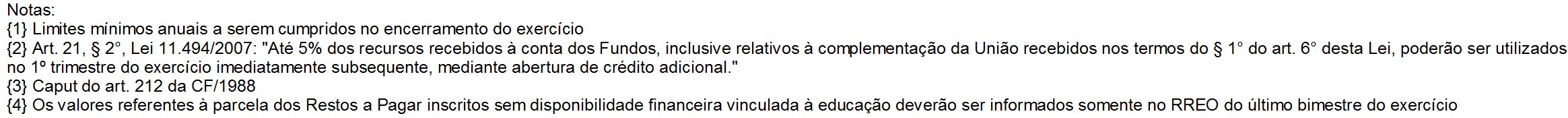 Parâmetro:CONSOLIDAÇÃO GERALPágina 3 de 3MUNICIPIO DE ARAPOTIRELATÓRIO RESUMIDO DA EXECUÇÃO ORÇAMENTÁRIADEMONSTRATIVO DAS RECEITAS DE OPERAÇÕES DE CRÉDITO E DESPESAS DE CAPITALORÇAMENTOS FISCAL E DA SEGURIDADE SOCIAL JANEIRO A DEZEMBRO 2016/BIMESTRE NOVEMBRO-DEZEMBRORREO - ANEXO 9 (LRF, art. 53, § 1°, inciso I)	Em ReaisFONTE: Sistema Informatizado - Prefeitura Municipal de Arapoti - 11/jan/2017 - 08h e 56mNotas: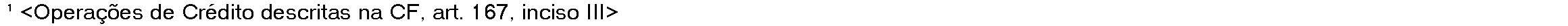 Parâmetro:CONSOLIDAÇÃO GERALPágina 1 de 1MUNICÍPIO DE ARAPOTIRELATÓRIO RESUMIDO DA EXECUÇÃO ORÇAMENTÁRIADEMONSTRATIVO DAS RECEITAS E DESPESAS COM AÇÕES E SERVIÇOS PÚBLICOS DE SAÚDEORÇAMENTO FISCAL E DA SEGURIDADE SOCIAL JANEIRO A DEZEMBRO 2016RREO – ANEXO 12 (LC 141/2012, art. 35)	R$ 1,00PERCENTUAL DE APLICAÇÃO EM AÇÕES E SERVIÇOS PÚBLICOS DE SAÚDE SOBRE A RECEITA DE IMPOSTOS LÍQUIDA E TRANSFERÊNCIASCONSTITUCIONAIS E LEGAIS (VII%) = (VIi / IIIb x 100) - LIMITE CONSTITUCIONAL 15%4 e 525,15 %Página 1 de 2MUNICÍPIO DE ARAPOTIRELATÓRIO RESUMIDO DA EXECUÇÃO ORÇAMENTÁRIADEMONSTRATIVO DAS RECEITAS E DESPESAS COM AÇÕES E SERVIÇOS PÚBLICOS DE SAÚDEORÇAMENTO FISCAL E DA SEGURIDADE SOCIAL JANEIRO A DEZEMBRO 2016RREO – ANEXO 12 (LC 141/2012, art. 35)	R$ 1,00)FONTE: Sistema Informatizado - Prefeitura Municipal de Arapoti - 11/jan/2017 - 09h e 14m¹ Essa linha apresentará valor somente no Relatório Resumido da Execução Orçamentária do último bimestre do exercício.² O valor apresentado na intercessão com a coluna "i" ou com a coluna "h+i"(último bimestre) deverá ser o mesmo apresentado no "total j". ³ O valor apresentado na intercessão com a coluna "i" ou com a coluna "h+i"(último bimestre) deverá ser o mesmo apresentado no "total k".4 Limite anual mínimo a ser cumprido no encerramento do exercício. Deverá ser informado o limite estabelecido na Lei Orgânica do Município quando o percentual nela estabelecido for superi5 Durante o exercício esse valor servirá para o monitoramento previsto no art. 23 da LC 141/20126 No último bimestre, será utilizada a fórmula [VI(h+i) - (15 x IIIb)/100]7 Essa coluna poderá ser apresentada somente no último bimestreParâmetro:CONSOLIDAÇÃO GERALPágina 2 de 2MUNICIPIO DE ARAPOTIRELATÓRIO RESUMIDO DA EXECUÇÃO ORÇAMENTÁRIA DEMONSTRATIVO DAS PARCERIAS PÚBLICO-PRIVADAS ORÇAMENTO FISCAL E DA SEGURIDADE SOCIAL NOVEMBRO A DEZEMBRO - 2016RREO - Anexo 13 (Lei n° 11.079, de 30.12.2004, arts. 22, 25 e 28)R$ 1,00Nota:FONTE: Sistema Informatizado - Prefeitura Municipal de Arapoti - 11/jan/2017 - 09h e 23mParâmetro:CONSOLIDAÇÃO GERALPágina 1 de 1MUNICÍPIO DE ARAPOTIDEMONSTRATIVO SIMPLIFICADO DO RELATÓRIO RESUMIDO DA EXECUÇÃO ORÇAMENTÁRIAORÇAMENTO FISCAL E DA SEGURIDADE SOCIAL JANEIRO A DEZEMBRO 2016/BIMESTRE NOVEMBRO-DEZEMBROLRF, Art. 48 - Anexo 14	Em ReaisBALANÇO ORÇAMENTÁRIO	Até o BimestreRECEITASPrevisão Inicial	62.596.459,20Previsão Atualizada	68.957.401,04Receitas Realizadas	71.385.149,28Déficit Orçamentário	0,00Saldos de Exercícios Anteriores (Utilizados para Créditos Adicionais)	0,00DESPESASDotação Inicial	60.343.607,77Créditos Adicionais	15.346.346,01Dotação Atualizada	75.689.953,78Despesas Empenhadas	65.120.020,44Despesas Liquidadas	62.912.305,53Superavit Orçamentário	8.472.843,75DESPESAS POR FUNÇÃO/SUBFUNÇÃO	Até o BimestreDespesas Empenhadas	65.120.020,44Despesas Liquidadas	62.912.305,53RECEITA CORRENTE LÍQUIDA - RCL	Até o BimestreReceita Corrente Líquida	66.485.313,00RECEITAS E DESPESAS DOS REGIMES DE PREVIDÊNCIA	Até o BimestreRegime Geral de Previdência Social	0,00Receitas Previdenciárias Realizadas (I)	0,00Despesas Previdenciárias Liquidadas (II)	0,00Resultado Previdenciário (III) = (I-II)	0,00Regime Próprio de Previdência dos Servidores	0,00Receitas Previdenciárias Realizadas (IV)	0,00Despesas Previdenciárias Liquidadas (V)	0,00Resultado Previdenciário (VI) = (IV - V)	0,00Meta Fixada no AMF dado Apurado Até o Bimestre	% em Relação à MetaRESULTADO NOMINAL E PRIMÁRIO(a)	(b)	(b/a)Limites Constitucinais Anuais DESPESAS COM MANUTENÇÃO E DESENVOLVIMENTO DO ENSINO	Valor Apurado Até o Bimestre% Mínimo a Aplicar no Exercício % Aplicado até o BimestreMínimo Anual de 25% das Receitas de Impostos em MDE	16.441.467,76	25%	30,35 Mínimo Anual de 60% do FUNDEB na Remuneração do Magistério com Ensino Fundamental e MédioComplementação da União ao FUNDEB - Mínimo Anual de 10% do Total de Recursos do FUNDEB0,00	10%	0,00RECEITAS DE OPERAÇÕES DE CRÉDITO E DESPESAS DE CAPITAL	Valor Apurado Até o Bimestre	Saldo Não Realizado Receitas de Operações de Crédito		782.300,00		-782.300,00Despesa de Capital Líquida	5.981.360,05	4.000.346,37PROJEÇÃO ATUARIAL DOS REGIMES DE PREVIDÊNCIA	Exercício	10º Exercício	20º Exercício	35º ExercícioValor apurado Até o Bi  Constitucionais AnualDESPESAS COM AÇÕES E SERVIÇOS PÚBLICOS DE SAÚDE			% Mínimo a Aplicar no Exercício % Aplicado até o Bimestre Despesas Próprias com Ações e Serviços Públicos de Saúde	27.796.890,95	15%	25,15 DESPESAS DE CARÁTER CONTINUADO DERIVADAS DE PPP		Valor Apurado no Exercício CorrenteTotal das Depesas / RCL ( % )	0,00FONTE: Sistema Informatizado - Prefeitura Municipal de Arapoti - 12/jan/2017 - 11h e 15mParâmetro:	CONSOLIDAÇÃO GERALGrupo Assessor Público®   12/01/2017 11:05MUNICÍPIO DE ARAPOTIRELATÓRIO RESUMIDO DA EXECUÇÃO ORÇAMENTÁRIABALANÇO ORÇAMENTÁRIOORÇAMENTO FISCAL E DA SEGURIDADE SOCIAL JANEIRO A DEZEMBRO 2016/BIMESTRE NOVEMBRO-DEZEMBRORREO - Anexo I (LRF, Art. 52, inciso I, alíneas "a" e "b" do inciso II e § 1°)	Em ReaisMSPágina 2 de 3MUNICÍPIO DE ARAPOTIRELATÓRIO RESUMIDO DA EXECUÇÃO ORÇAMENTÁRIABALANÇO ORÇAMENTÁRIOORÇAMENTO FISCAL E DA SEGURIDADE SOCIAL JANEIRO A DEZEMBRO 2016/BIMESTRE NOVEMBRO-DEZEMBRORREO - Anexo I (LRF, Art. 52, inciso I, alíneas "a" e "b" do inciso II e § 1°)	Em Reais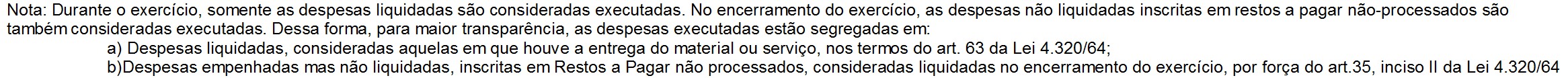 DOTAÇÃODOTAÇÃODESPESAS EMPENHADASSALDODESPESAS LIQUIDADASSALDODESPESASINSCRITAS EMDESPESAS INTRA-ORÇAMENTÁRIASINICIALATUALIZADANo BimestreAté o BimestreNo BimestreAté o BimestrePAGAS ATÉ OBIMESTRERP NÃOPROCESSADOS(d)	(e)(f)(g) = (e-f)(h)	(i) = (e-h)(J)(k)FONTE: Sistema Informatizado - Prefeitura Municipal de Arapoti - 11/jan/2017 - 08h e 46mParâmetro:CONSOLIDAÇÃO GERALPágina 3 de 3FUNÇÃO/SUBFUNÇÃODOTAÇÃO INICIALDOTAÇÃO ATUALIZADA(a)DESPESAS EMPENHADASDESPESAS EMPENHADASDESPESAS EMPENHADASSALDO(c) = (a-b)DESPESAS LIQUIDADASDESPESAS LIQUIDADASDESPESAS LIQUIDADASSALDO(e) = (a-d)INSCRITAS EM RP NÃO PROC. (f)FUNÇÃO/SUBFUNÇÃODOTAÇÃO INICIALDOTAÇÃO ATUALIZADA(a)No BimestreAté o Bimestre (b)%(b/tot. b)SALDO(c) = (a-b)No BimestreAté o Bimestre (d)%(d/tot. d)SALDO(e) = (a-d)INSCRITAS EM RP NÃO PROC. (f)DESPESAS (EXCETO INTRA-ORÇAMENTÁRIAS) (I)JudiciáriaDefesa do Interesse Público no Processo Judiciário AdministraçãoPlanejamento e Orçamento Administração Geral Administração Financeira Controle Interno Comunicação SocialSegurança Pública Defesa Civil Assistência SocialAssistência ao IdosoAssistência ao Portador de Deficiência Assistência à Criança e ao Adolescente Assistência ComunitáriaPrevidência Social Previdência BásicaSaúdeAdministração Geral Atenção BásicaAssistência Hospitalar e Ambulatorial Vigilância SanitáriaVigilância Epidemiológica EducaçãoAlimentação e Nutrição Ensino Fundamental Ensino Profissional Ensino InfantilCulturaDifusão Cultural UrbanismoPatrimônio Histórico, Artístico e Arqueológico Infra Estrutura UrbanaServiços UrbanosTransportes Coletivos Urbanos Gestão AmbientalInfra Estrutura Urbana Serviços UrbanosPreservação e Conservação Ambiental AgriculturaExtensão Rural IndústriaAdministração Geral Promoção IndustrialComunicação Comunicação SocialTransporteTransporte Rodoviário Desporto e LazerDesporto Comunitário Encargos EspeciaisOutros Encargos Especiais Reserva de ContingênciaReserva de ContingênciaDESPESAS (INTRA-ORÇAMENTÁRIAS) (II)Previdência SocialPrevidência do Regime Estatutário SaúdeAssistência Hospitalar e Ambulatorial Vigilância SanitáriaEducaçãoEnsino Fundamental Desporto e LazerDesporto Comunitário Encargos EspeciaisOutros Encargos Especiais57.165.354,68414.413,50414.413,505.388.098,09131.840,453.775.735,141.355.747,1924.465,68100.309,63377.359,02377.359,023.010.342,79186.112,86229.013,50566.204,502.029.011,93512.898,80512.898,8016.675.524,9063.860,005.045.182,3411.144.028,37137.583,08284.871,1116.056.622,40929.523,5014.404.494,10140.080,00582.524,80143.868,15143.868,155.322.849,7710.300,0051.500,005.261.049,770,002.618.945,570,00518.868,672.100.076,90373.911,63373.911,63394.677,56175.707,80218.969,76147.479,50147.479,50961.965,49961.965,49520.646,87520.646,873.730.750,643.730.750,64515.000,00515.000,003.178.253,09891.989,89891.989,89948.564,09948.564,090,001.314.860,411.314.860,415.150,005.150,0017.688,7017.688,7072.024.531,64605.969,38605.969,387.148.877,57106.325,455.329.529,621.590.247,1922.465,68100.309,63472.359,02472.359,023.971.193,28186.112,86245.083,84657.634,502.882.362,08689.898,80689.898,8019.717.638,4072.631,005.210.377,7712.174.564,532.076.193,99183.871,1120.635.329,741.002.809,7818.884.804,22140.080,00607.635,74133.868,15133.868,158.685.820,4410.300,002.826.180,325.759.340,1290.000,003.061.945,57300.000,00618.868,672.143.076,90515.658,69515.658,69282.391,78167.736,06114.655,72147.479,50147.479,501.290.203,811.290.203,811.465.146,871.465.146,873.200.750,643.200.750,640,000,003.665.422,141.228.989,891.228.989,89810.883,14510.883,14300.000,001.607.860,411.607.860,410,000,0017.688,7017.688,708.520.214,0751.927,9851.927,981.639.204,4513.353,261.410.540,89197.688,783.834,6713.786,8590.832,9490.832,94306.848,590,000,0030.948,89275.899,70135.785,88135.785,882.500.243,64712,49676.872,301.661.195,75156.668,384.794,722.430.422,82-14.124,912.444.646,30465,83-564,401.175,401.175,40661.245,210,0029.999,00621.506,479.739,7487.069,320,00346,0086.723,3211.107,7711.107,776.120,726.120,720,004.200,004.200,00164.926,64164.926,647.975,367.975,36421.127,35421.127,350,000,00695.249,19301.244,02301.244,02826,06826,060,00393.179,11393.179,110,000,000,000,0061.973.939,91441.084,57441.084,576.972.543,69101.662,115.182.488,991.569.724,7122.305,4096.362,48459.877,07459.877,072.982.028,76176.409,03245.083,84515.679,682.044.856,21697.050,24697.050,2417.504.607,2913.023,394.450.653,9411.444.650,531.437.948,10158.331,3317.624.641,28814.581,5516.252.316,38107.494,17450.249,1867.540,4767.540,477.142.370,765.900,671.845.579,505.267.348,0423.542,552.851.240,35233.279,76601.770,112.016.190,48203.975,30203.975,30193.360,19151.395,1941.965,00142.042,21142.042,211.016.616,431.016.616,43614.320,97614.320,973.060.640,333.060.640,330,000,003.146.080,531.227.979,881.227.979,88509.831,46509.831,460,001.399.527,721.399.527,720,000,008.741,478.741,4795,170,680,6810,710,167,962,410,030,150,710,714,580,270,380,793,141,071,0726,880,026,8317,572,210,2427,061,2524,960,170,690,100,1010,970,012,838,090,044,380,360,923,100,310,310,300,230,060,220,221,561,560,940,944,704,700,000,004,831,891,890,780,780,002,152,150,000,000,010,0110.050.591,73164.884,81164.884,81176.333,884.663,34147.040,6320.522,48160,283.947,1512.481,9512.481,95989.164,529.703,830,00141.954,82837.505,87-7.151,44-7.151,442.213.031,1159.607,61759.723,83729.914,00638.245,8925.539,783.010.688,46188.228,232.632.487,8432.585,83157.386,5666.327,6866.327,681.543.449,684.399,33980.600,82491.992,0866.457,45210.705,2266.720,2417.098,56126.886,42311.683,39311.683,3989.031,5916.340,8772.690,725.437,295.437,29273.587,38273.587,38850.825,90850.825,90140.110,31140.110,310,000,00519.341,611.010,011.010,01301.051,681.051,68300.000,00208.332,69208.332,690,000,008.947,238.947,239.887.125,6652.397,8952.397,891.761.742,6513.589,461.525.542,40197.629,013.995,7120.986,0791.559,4391.559,43471.495,0430.724,9138.168,9081.496,37321.104,86146.729,86146.729,862.823.634,73635,85702.555,221.954.999,59159.857,965.586,112.874.169,0973.578,832.717.147,9720.936,8962.505,404.491,004.491,00722.954,93459,6336.715,84675.745,0010.034,46195.145,0333.279,764.356,44157.508,8318.690,7318.690,739.765,259.765,250,007.840,007.840,00228.140,98228.140,9857.241,7057.241,70421.127,35421.127,350,000,00695.249,19301.244,02301.244,02826,06826,060,00393.179,11393.179,110,000,000,000,0059.766.225,00441.084,57441.084,576.932.686,67101.631,655.145.743,901.568.400,3622.305,4094.605,36456.373,03456.373,032.927.423,23176.409,03245.083,84505.507,742.000.422,62697.050,24697.050,2416.894.350,5312.946,754.252.771,5911.176.043,001.294.257,86158.331,3316.643.513,66533.578,4415.588.401,3781.134,70440.399,1565.586,0765.586,076.909.683,445.900,671.815.579,505.064.660,7223.542,552.818.493,18233.279,76601.264,091.983.949,33186.014,51186.014,51172.845,19151.395,1921.450,00142.042,21142.042,21965.995,81965.995,81452.442,33452.442,333.060.640,333.060.640,330,000,003.146.080,531.227.979,881.227.979,88509.831,46509.831,460,001.399.527,721.399.527,720,000,008.741,478.741,4795,000,700,7011,020,168,182,490,040,150,730,734,650,280,390,803,181,111,1126,850,026,7617,762,060,2526,460,8524,780,130,700,100,1010,980,012,898,050,044,480,370,963,150,300,300,270,240,030,230,231,541,540,720,724,864,860,000,005,001,951,950,810,810,002,222,220,000,000,010,0112.258.306,64164.884,81164.884,81216.190,904.693,80183.785,7221.846,83160,285.704,2715.985,9915.985,991.043.770,059.703,830,00152.126,76881.939,46-7.151,44-7.151,442.823.287,8759.684,25957.606,18998.521,53781.936,1325.539,783.991.816,08469.231,343.296.402,8558.945,30167.236,5968.282,0868.282,081.776.137,004.399,331.010.600,82694.679,4066.457,45243.452,3966.720,2417.604,58159.127,57329.644,18329.644,18109.546,5916.340,8793.205,725.437,295.437,29324.208,00324.208,001.012.704,541.012.704,54140.110,31140.110,310,000,00519.341,611.010,011.010,01301.051,681.051,68300.000,00208.332,69208.332,690,000,008.947,238.947,230,000,000,000,000,000,000,000,000,000,000,000,000,000,000,000,000,000,000,000,000,000,000,000,000,000,000,000,000,000,000,000,000,000,000,000,000,000,000,000,000,000,000,000,000,000,000,000,000,000,000,000,000,000,000,000,000,000,000,000,000,000,000,000,000,000,000,00TOTAL (III) = (I + II)60.343.607,7775.689.953,789.215.463,2665.120.020,44100,0010.569.933,3410.582.374,8562.912.305,53100,0012.777.648,250,00ESPECIFICAÇÃOEVOLUÇÃO DA RECEITA REALIZADA NOS ÚLTIMOS 12 MESESEVOLUÇÃO DA RECEITA REALIZADA NOS ÚLTIMOS 12 MESESEVOLUÇÃO DA RECEITA REALIZADA NOS ÚLTIMOS 12 MESESEVOLUÇÃO DA RECEITA REALIZADA NOS ÚLTIMOS 12 MESESEVOLUÇÃO DA RECEITA REALIZADA NOS ÚLTIMOS 12 MESESEVOLUÇÃO DA RECEITA REALIZADA NOS ÚLTIMOS 12 MESESEVOLUÇÃO DA RECEITA REALIZADA NOS ÚLTIMOS 12 MESESEVOLUÇÃO DA RECEITA REALIZADA NOS ÚLTIMOS 12 MESESEVOLUÇÃO DA RECEITA REALIZADA NOS ÚLTIMOS 12 MESESEVOLUÇÃO DA RECEITA REALIZADA NOS ÚLTIMOS 12 MESESEVOLUÇÃO DA RECEITA REALIZADA NOS ÚLTIMOS 12 MESESEVOLUÇÃO DA RECEITA REALIZADA NOS ÚLTIMOS 12 MESESTOTAL (ÚLTIMO 12 MESES)PREVISÃO ATUALIZADAESPECIFICAÇÃO01/201602/201603/201604/201605/201606/201607/201608/201609/201610/201611/201612/2016TOTAL (ÚLTIMO 12 MESES)PREVISÃO ATUALIZADARECEITAS CORRENTES (I)6.297.491,306.169.355,296.960.903,155.425.646,036.385.201,046.838.814,076.541.838,353.903.811,774.674.471,146.773.526,596.877.528,479.251.105,7576.099.692,9573.533.131,05RECEITA TRIBUTÁRIA336.042,50459.972,111.208.349,47882.702,54592.748,57485.462,66545.414,39469.867,58322.223,29471.362,40352.654,86441.503,136.568.303,509.463.563,95IPTU7.134,929.700,78644.941,20293.412,1591.250,6365.477,4556.775,5450.539,288.734,007.456,459.436,6415.214,841.260.073,882.194.928,94ISS235.836,95216.633,04192.629,99237.952,99252.584,80212.804,08261.772,17209.416,95164.790,82255.266,66197.518,11144.675,782.581.882,342.611.071,85ITBI46.613,7061.216,3258.195,9028.863,6622.102,4320.634,3730.765,5135.811,3110.283,7834.062,3813.619,4948.575,39410.744,24493.806,52IRRF13.808,86130.218,29134.630,68127.910,08125.577,45120.839,45135.373,76124.481,45113.849,12149.171,06101.648,82198.087,761.475.596,781.077.399,82OUTRAS RECEITAS TRIBUTÁRIAS32.648,0742.203,68177.951,70194.563,66101.233,2665.707,3160.727,4149.618,5924.565,5725.405,8530.431,8034.949,36840.006,263.086.356,82RECEITA DE CONTRIBUIÇÕES73.727,3265.356,6096.317,0193.074,7481.933,0884.009,6483.561,7181.254,0282.414,121.350,41160.277,3278.993,32982.269,29548.747,65RECEITA PATRIMONIAL92.681,9386.667,9291.316,9984.647,2885.928,86938.531,961.027.841,20-1.736.804,6353.539,9149.366,3944.978,0348.193,16866.889,00170.248,48RECEITA AGROPECUÁRIA0,000,000,000,000,000,000,000,000,000,000,000,000,000,00RECEITA INDUSTRIAL0,000,000,000,000,000,000,000,000,000,000,000,000,000,00RECEITA DE SERVIÇOS0,000,000,000,0021.145,51170.370,006.779,007.606,257.270,257.449,007.377,006.154,00234.151,01154.171,00TRANSFERÊNCIAS CORRENTES5.722.487,575.488.715,725.458.927,084.247.712,105.512.048,195.082.762,854.384.945,714.965.426,584.058.945,976.145.861,216.222.465,307.838.738,4365.129.036,7159.477.827,11COTA-PARTE DO FPM1.512.421,051.893.332,511.150.045,401.367.156,981.817.988,791.501.953,261.088.933,731.350.428,761.098.168,381.333.061,122.432.151,252.990.789,0919.536.430,3218.082.282,34COTA-PARTE DO ICMS1.643.529,841.776.652,692.421.790,041.598.269,682.279.903,331.814.417,181.589.306,832.231.616,161.771.060,381.612.647,092.269.779,112.031.739,0623.040.711,3921.207.867,16COTA-PARTE DO IPVA1.013.574,31434.951,83434.273,06151.311,8085.191,7676.281,8991.754,0660.019,3053.094,5070.018,2059.357,7474.865,082.604.693,532.065.166,43COTA-PARTE DO ITR182.357,8417.721,539.476,60867,3825.914,711.768,174.651,911.232,2423.254,192.019.389,0199.429,1964.593,562.450.656,331.181.118,94TRANSFERÊNCIA DA LC 87/199614.537,6714.537,6714.537,6714.537,7114.537,7114.537,7114.537,7114.537,7114.537,7114.537,7114.537,7114.537,71174.452,40234.053,85TRANSFERÊNCIA DA LC 61/198933.082,5525.337,3724.737,2525.382,5128.823,8917.151,5023.304,1523.548,6125.787,1427.255,6728.484,3130.304,57313.199,52377.214,49TRANSFERÊNCIAS DO FUNDEB831.374,15831.577,70943.282,90634.899,98743.841,72762.044,28567.326,49772.195,75612.615,28612.390,80886.074,16877.684,619.075.307,829.189.786,87OUTRAS TRANSFERÊNCIAS CORRENTES491.610,16494.604,42460.784,16455.286,06515.846,28894.608,861.005.130,83511.848,05460.428,39456.561,61432.651,831.754.224,757.933.585,407.140.337,03OUTRAS RECEITAS CORRENTES72.551,9868.642,94105.992,60117.509,3791.396,8377.676,96493.296,34116.461,97150.077,6098.137,1889.775,96837.523,712.319.043,443.718.572,86DEDUÇÕES (II)879.900,33832.506,35810.971,59631.504,91850.471,79685.221,71562.497,45736.276,29597.180,211.015.381,53981.154,251.031.313,549.614.379,958.212.579,56CONTRIB. PLANO PREV. ASSIST. SOCIAL SERVIDO0,000,000,000,000,000,000,000,000,000,000,000,000,000,00COMPENSAÇÃO FINANC. ENTRE REGIMES PREVID0,000,000,000,000,000,000,000,000,000,000,000,000,000,00DEDUÇÃO DE RECEITA PARA FORMAÇÃO DO FUN879.900,33832.506,35810.971,59631.504,91850.471,79685.221,71562.497,45736.276,29597.180,211.015.381,53981.154,251.031.313,549.614.379,958.212.579,56RECEITA CORRENTE LÍQUIDA (III) = (I - II)5.417.590,975.336.848,946.149.931,564.794.141,125.534.729,256.153.592,365.979.340,903.167.535,484.077.290,935.758.145,065.896.374,228.219.792,2166.485.313,0065.320.551,49RECEITASPREVISÃO INICIALPREVISÃO ATUALIZADARECEITAS REALIZADASRECEITAS REALIZADASRECEITASPREVISÃO INICIALPREVISÃO ATUALIZADAAté o Bimestre/2016Até o Bimestre/2015RECEITAS PREVIDENCIÁRIAS - RPPS (EXCETO INTRA-ORÇAMENTÁRIAS) (I) RECEITAS CORRENTESReceita de Contribuições dos Segurados Pessoal CivilAtivo Inativo PensionistaPessoal Militar Ativo Inativo PensionistaOutras Receitas de Contribuições Receita PatrimonialReceitas ImobiliáriasReceitas de Valores Mobiliários Outras Receitas PatrimoniaisReceitas de Serviços Outras Receitas CorrentesCompensação Previdenciária do RGPS para o RPPS Demais Receitas CorrentesRECEITAS DE CAPITALAlienação de Bens; Direitos e Ativos Amortização de Empréstimos Outras Receitas de CapitalRECEITAS PREVIDENCIÁRIAS - RPPS (INTRA-ORÇAMENTÁRIAS (II)4.380.000,004.380.000,00260.000,00260.000,00200.000,0040.000,0020.000,000,000,000,000,000,003.280.000,000,003.280.000,000,000,00840.000,000,00840.000,000,000,000,000,002.894.000,004.380.000,004.380.000,00260.000,00260.000,00200.000,0040.000,0020.000,000,000,000,000,000,003.280.000,000,003.280.000,000,000,00840.000,000,00840.000,000,000,000,000,002.894.000,009.618.342,439.618.342,432.404.195,502.404.195,502.216.234,0926.766,88161.194,530,000,000,000,000,007.214.107,340,007.214.107,340,000,0039,590,0039,590,000,000,000,004.191.866,035.250.884,255.250.884,251.684.741,281.684.741,281.649.922,9734.818,310,000,000,000,000,000,003.559.925,560,003.559.925,560,000,006.217,410,006.217,410,000,000,000,004.087.708,16TOTAL DAS RECEITAS PREVIDENCIÁRIAS - RPPS (III) = (I + II)7.274.000,007.274.000,0013.810.208,469.338.592,41DESPESASDOTAÇÃO INICIALDOTAÇÃO ATUALIZADADESPESAS EMPENHADASDESPESAS EMPENHADASDESPESAS LIQUIDADASDESPESAS LIQUIDADASINSCRITAS RESTOS A PAGAR NÃO PROCESSADOSINSCRITAS RESTOS A PAGAR NÃO PROCESSADOSDESPESASDOTAÇÃO INICIALDOTAÇÃO ATUALIZADAAté o Bimestre/2016Até o Bimestre/2015Até o Bimestre/2016Até o Bimestre/2015Em 2016Em 2015DESPESAS PREVIDENCIÁRIAS - RPPS (EXCETO INTRA-ORÇAMENTÁRIAS) (IV) ADMINISTRAÇÃODespesas Correntes Despesas de CapitalPREVIDÊNCIAPessoal Civil Aposentadorias PensõesOutros Benefícios Previdenciários Pessoal MilitarReformas PensõesOutros Benefícios Previdenciários Outras Despesas PrevidenciáriasCompensação Previdenciária do RPPS para o RGPS Demais Despesas PrevidenciáriasDESPESAS PREVIDENCIÁRIAS - RPPS (INTRA-ORÇAMENTÁRIAS) (V)6.874.000,00669.000,00614.000,0055.000,006.205.000,006.145.000,005.215.000,00922.000,008.000,000,000,000,000,0060.000,000,0060.000,000,008.736.503,00669.000,00614.000,0055.000,008.067.503,008.007.503,006.857.000,001.142.503,008.000,000,000,000,000,0060.000,000,0060.000,000,008.234.253,68384.443,87384.173,87270,007.849.809,817.849.809,816.803.420,321.046.389,490,000,000,000,000,000,000,000,000,006.619.843,32306.141,02306.141,020,006.313.702,306.313.702,305.243.702,301.070.000,000,000,000,000,000,000,000,000,000,008.208.204,73358.394,92358.124,92270,007.849.809,817.849.809,816.803.420,321.046.389,490,000,000,000,000,000,000,000,000,006.619.843,32306.141,02306.141,020,006.313.702,306.313.702,305.243.702,301.070.000,000,000,000,000,000,000,000,000,000,000,000,000,000,000,000,000,000,000,000,000,000,000,000,000,000,000,000,000,000,000,000,000,000,000,000,000,000,000,000,000,000,000,000,00TOTAL DAS DESPESAS PREVIDENCIÁRIAS - RPPS (VI) = (IV + V)6.874.000,008.736.503,008.234.253,686.619.843,328.208.204,736.619.843,320,000,00RESULTADO PREVIDENCIÁRIO (VII) = (III - VI)400.000,00-1.462.503,005.575.954,782.718.749,095.602.003,732.718.749,09APORTES DE RECURSOS PARA O REGIME PRÓPRIO DE PREVIDÊNCIA DO SERVIDORAPORTES REALIZADOSTOTAL DOS APORTES PARA O RPPSPlano FinanceiroRecursos para Cobertura de Insuficiências Financeiras Recursos para Formação de ReservaOutros Aportes para o RPPS Plano PrevidenciárioRecursos para Cobertura de Déficit Financeiro Recursos para Cobertura de Déficit Atuarial Outros Aportes para o RPPS0,000,000,000,000,000,000,000,000,00RESERVA ORÇAMENTÁRIA DO RPPSPREVISÃO ORÇAMENTÁRIAVALOR0,00BENS E DIREITOS DO RPPSPERÍODO DE REFERÊNCIAPERÍODO DE REFERÊNCIABENS E DIREITOS DO RPPS20162015CAIXA0,000,00BANCOS CONTA MOVIMENTO0,0078.421,69INVESTIMENTOS0,0032.639.299,10OUTROS BENS E DIREITOS0,000,00RECEITAS INTRA-ORÇAMENTÁRIAS - RPPSPREVISÃO INICIALPREVISÃO ATUALIZADARECEITAS REALIZADASRECEITAS REALIZADASRECEITAS INTRA-ORÇAMENTÁRIAS - RPPSPREVISÃO INICIALPREVISÃO ATUALIZADAAté o Bimestre/2016Até o Bimestre/2015RECEITAS CORRENTES (VIII)Receita de Contribuições PatronalPessoal Civil Ativo Inativo PensionistaPessoal Militar Ativo Inativo PensionistaPara Cobertura de Déficit AtuarialEm Regime de Débitos e Parcelamentos Receita PatrimonialReceita de Serviços Outras Receitas CorrentesRECEITAS DE CAPITAL (IX)Alienação de Bens Amortização de Empréstimos Outras Receitas de Capital2.894.000,002.894.000,002.064.000,002.064.000,002.064.000,000,000,000,000,000,000,00230.000,00600.000,000,000,000,000,000,000,000,002.894.000,002.894.000,002.064.000,002.064.000,002.064.000,000,000,000,000,000,000,00230.000,00600.000,000,000,000,000,000,000,000,004.191.866,034.191.866,033.586.498,273.586.498,273.586.498,270,000,000,000,000,000,00208.088,64397.279,120,000,000,000,000,000,000,004.087.708,164.087.708,163.479.040,473.479.040,473.479.040,470,000,000,000,000,000,000,00608.667,690,000,000,000,000,000,000,00TOTAL DAS RECEITAS PREVIDENCIÁRIAS INTRA-ORÇAMENTÁRIAS (XI) = (VIII + IX - X)2.894.000,002.894.000,004.191.866,034.087.708,16DESPESAS PREVIDENCIÁRIAS INTRA-ORÇAMENTÁRIAS - RPPSDOTAÇÃO INICIALDOTAÇÃO ATUALIZADADESPESAS EMPENHADASDESPESAS EMPENHADASDESPESAS LIQUIDADASDESPESAS LIQUIDADASINSCRITAS RESTOS A PAGAR NÃO PROCESSADOSINSCRITAS RESTOS A PAGAR NÃO PROCESSADOSDESPESAS PREVIDENCIÁRIAS INTRA-ORÇAMENTÁRIAS - RPPSDOTAÇÃO INICIALDOTAÇÃO ATUALIZADAAté o Bimestre/2016Até o Bimestre/2015Até o Bimestre/2016Até o Bimestre/2015Em 2016Em 2015ADMINISTRAÇÃO (XII)0,000,000,000,000,000,000,000,00Despesas Correntes0,000,000,000,000,000,000,000,00Despesas de Capital0,000,000,000,000,000,000,000,00TOTAL DAS DESPESAS PREVIDENCIÁRIAS INTRA-ORÇAMENTÁRIAS (XVIII) = (XII)0,000,000,000,000,000,000,000,00DÍVIDA FISCAL LÍQUIDASALDOSALDOSALDODÍVIDA FISCAL LÍQUIDAEm 31/Dez/2015 (a)Em 31/Out/2016 (b)Em 31/Dez/2016 (c)DÍVIDA CONSOLIDADA (I)6.960.073,176.045.060,006.368.785,56DEDUÇÕES (II)13.359.710,799.773.725,0011.220.646,16Disponibilidade de Caixa Bruta13.188.055,787.564.837,967.938.569,92Demais Haveres Financeiros3.808.636,683.808.636,683.808.636,68(-) Restos a Pagar Processados (Exceto Precatórios)3.636.981,671.599.749,64526.560,44DÍVIDA CONSOLIDADA LÍQUIDA (III)=(I-II)-6.399.637,62-3.728.665,00-4.851.860,60RECEITA DE PRIVATIZAÇÕES (IV)0,000,000,00PASSIVOS RECONHECIDOS (V)107.416,4567.033,6467.033,64DÍVIDA FISCAL LÍQUIDA (VI) = (III + IV - V)-6.507.054,07-3.795.698,64-4.918.894,24RESULTADO NOMINALPERÍODO DE REFERÊNCIAPERÍODO DE REFERÊNCIARESULTADO NOMINALNo Bimestre (c-b)Até o Bimestre (c-a)VALOR-1.123.195,601.588.159,83DISCRIMINAÇÃO DA META FISCALVALOR CORRENTEMETA DE RESULTADO NOMINAL FIXADA NO ANEXO DE METAS FISCAIS DA LDO PARA O EXERCÍCIO DE REFERÊNCIA0,00DÍVIDA FISCAL LÍQUIDA PREVIDENCIÁRIASALDOSALDOSALDODÍVIDA FISCAL LÍQUIDA PREVIDENCIÁRIAEm 31/Dez/2015 (a)Em 31/Out/2016 (b)Em 31/Dez/2016 (c)DÍVIDA CONSOLIDADA PREVIDENCIÁRIA (VII)0,000,000,00Passivo Atuarial0,000,000,00Demais Dívidas0,000,000,00DEDUÇÕES (VIII)0,000,000,00Disponibilidade de Caixa Bruta0,000,000,00Investimentos0,000,000,00Demais Haveres Financeiros0,000,000,00(-) Restos a Pagar Processados0,000,000,00DÍVIDA CONSOLIDADA LÍQUIDA PREVIDENCIÁRIA (IX) = (VII - VIII)0,000,000,00PASSIVOS RECONHECIDOS (X)0,000,000,00DÍVIDA FISCAL LÍQUIDA PREVIDENCIÁRIA (XI) = (IX - X)0,000,000,00RECEITAS PRIMÁRIASPREVISÃO ATUALIZADARECEITAS REALIZADASRECEITAS REALIZADASRECEITAS PRIMÁRIASPREVISÃO ATUALIZADAAté o Bimestre / 2016Até o Bimestre / 2015RECEITAS PRIMÁRIAS CORRENTES (I)Receitas Tributárias IPTUISS ITBI IRRFOutras Receitas Tributárias Receitas de ContribuiçõesReceitas PrevidenciáriasContribuição para custeio de iluminação pública Outras Receitas de ContribuiçõesReceita Patrimonial Líquida Receita Patrimonial(-) Aplicações Financeiras Transferências CorrentesFPM ICMS IPVAConvêniosOutras Transferências Correntes Demais Receitas CorrentesDívida AtivaDiversas Receitas Correntes RECEITAS DE CAPITAL (II)Operações de Crédito (III) Amortização de Empréstimos (IV) Alienação de Bens (V) Transferências de CapitalConvêniosOutras Transferências de Capital Outras Receitas de CapitalRECEITAS PRIMÁRIAS DE CAPITAL (VI)=(II-III-IV-V)64.970.370,789.463.563,952.194.928,942.611.071,85493.806,521.077.399,823.086.356,82548.747,650,00548.747,650,0032.332,23170.248,48-137.916,2551.052.983,0914.481.368,6517.246.557,021.710.251,07234.244,4317.380.561,923.872.743,861.650.599,482.222.144,383.849.114,01214.500,000,000,003.634.614,013.634.614,010,000,003.634.614,0165.643.288,026.568.303,501.260.073,882.581.882,34410.744,241.475.596,78840.006,26982.269,290,00982.269,290,0024.864,02866.889,00-842.024,9855.514.656,7615.639.196,5818.432.569,322.083.350,91280.323,3119.079.216,642.553.194,45362.729,512.190.464,944.899.836,28782.300,000,0026.486,804.091.049,484.009.449,4881.600,000,004.091.049,4859.600.761,585.020.708,42573.803,881.853.011,19359.604,99527.046,551.707.241,81936.671,590,00936.671,590,0024.425,621.688.997,29-1.664.571,6750.960.353,9913.666.694,9518.079.244,981.861.568,56260.923,6517.091.921,852.658.601,96613.566,702.045.035,262.173.101,50790.500,000,000,001.382.601,501.346.543,9636.057,540,001.382.601,50RECEITA PRIMÁRIA TOTAL (VII) = (I + VI)68.604.984,7969.734.337,5060.983.363,08DESPESAS PRIMÁRIASDOTAÇÃO ATUALIZADADESPESAS EMPENHADASDESPESAS EMPENHADASDESPESAS LIQUIDADASDESPESAS LIQUIDADASINSCRITAS EM RESTOS A PAGARINSCRITAS EM RESTOS A PAGARDESPESAS PRIMÁRIASDOTAÇÃO ATUALIZADAAté o Bimestre / 2016Até o Bimestre / 2015Até o Bimestre / 2016Até o Bimestre / 2015Em 2016Em 2015DESPESAS CORRENTES (VIII)Pessoal e Encargos Sociais Juros e Encargos da Dívida (IX) Outras Despesas CorrentesDESPESAS PRIMÁRIAS CORRENTES (X)=(VIII-IX) DESPESAS DE CAPITAL (XI)Investimentos Inversões FinanceirasConcessão de Empréstimos (XII)Aquisição de Título de Capital já Integralizado (XIII) Demais Inversões FinanceirasAmortização da Dívida (XIV)DESPESAS PRIMÁRIAS DE CAPITAL (XV)=(XI-XII-XIII-XIV) RESERVA DE CONTINGÊNCIA (XVI)RESERVA DO RPPS (XVII)65.708.247,3637.028.159,91504.278,7728.175.808,6865.203.968,599.981.706,427.991.207,000,000,000,000,001.990.499,427.991.207,000,000,0059.138.660,3933.906.916,60495.135,7324.736.608,0658.643.524,665.981.360,054.129.270,060,000,000,000,001.852.089,994.129.270,060,000,0051.104.480,5028.030.500,30526.276,1022.547.704,1050.578.204,4010.293.117,058.137.801,250,000,000,000,002.155.315,808.137.801,250,000,0057.672.384,7133.906.916,60495.135,7323.270.332,3857.177.248,985.239.920,823.387.830,830,000,000,000,001.852.089,993.387.830,830,000,0050.274.842,6627.954.512,97526.276,1021.794.053,5949.748.566,564.720.005,652.576.259,310,000,000,000,002.143.746,342.576.259,310,000,000,000,000,000,000,000,000,000,000,000,000,000,000,000,000,00829.637,8475.987,330,00753.650,51829.637,845.573.111,405.561.541,940,000,000,000,0011.569,465.561.541,940,000,00DESPESA PRIMÁRIA TOTAL (XVIII) = (X + XV + XVI + XVII)73.195.175,5962.772.794,7258.716.005,6560.565.079,8152.324.825,870,006.391.179,78RESULTADO PRIMÁRIO (XIX) = (VII - XVIII)-4.590.190,806.961.542,782.267.357,439.169.257,698.658.537,2169.734.337,5054.592.183,30SALDOS DE EXERCÍCIOS ANTERIORES---5.280.279,99---DISCRIMINAÇÃO DA META FISCALVALOR CORRENTEMETA DE RESULTADO PRIMÁRIO FIXADA NO ANEXO DE METAS FISCAIS DA LDO PARA O EXERCICIO DE REFERÊNCIA0,00PODER  /  ÓRGÃORESTOS A PAGAR PROCESSADOS E NÃO PROCESSADOS LIQUIDADOS EM EXERCÍCIOS ANTERIORESRESTOS A PAGAR PROCESSADOS E NÃO PROCESSADOS LIQUIDADOS EM EXERCÍCIOS ANTERIORESRESTOS A PAGAR PROCESSADOS E NÃO PROCESSADOS LIQUIDADOS EM EXERCÍCIOS ANTERIORESRESTOS A PAGAR PROCESSADOS E NÃO PROCESSADOS LIQUIDADOS EM EXERCÍCIOS ANTERIORESRESTOS A PAGAR PROCESSADOS E NÃO PROCESSADOS LIQUIDADOS EM EXERCÍCIOS ANTERIORESRESTOS A PAGAR NÃO PROCESSADOSRESTOS A PAGAR NÃO PROCESSADOSRESTOS A PAGAR NÃO PROCESSADOSRESTOS A PAGAR NÃO PROCESSADOSRESTOS A PAGAR NÃO PROCESSADOSRESTOS A PAGAR NÃO PROCESSADOSSaldo Total (a+b)PODER  /  ÓRGÃOInscritosInscritosPagosCanceladosSaldo (a)InscritosInscritosLiquidadosPagosCanceladosSaldo (b)Saldo Total (a+b)PODER  /  ÓRGÃOEm Exercícios AnterioresEm 31 de Dezembro de 2015PagosCanceladosSaldo (a)Em Exercícios AnterioresEm 31 de Dezembro de 2015LiquidadosPagosCanceladosSaldo (b)Saldo Total (a+b)RESTOS A PAGAR (EXCETO INTRA-ORÇAMENTÁRIOS) (I)1.087.886,822.549.094,852.459.635,85803.879,33373.466,494.673.255,376.402.749,247.391.972,077.238.878,121.884.019,371.953.107,122.326.573,61EXECUTIVOGABINETE DO PREFEITO10.492,8211.914,7311.665,6910.689,8652,0018.150,5813.569,705.046,085.046,0826.674,200,0052,00SECRETARIA MUNICIPAL AGRICOLA2.128,871.973,051.881,5442,862.177,522.415,080,020,000,002.415,100,002.177,52SECRETARIA MUNICIPAL DE ADMINISTRAÇÃO1.204,1318.082,6017.725,40507,101.054,2371.956,79102.149,9111.514,9511.514,95162.591,750,001.054,23SECRETARIA MUNICIPAL DE ASSIST.SOCIAL23.397,0018.689,8318.656,942.095,8321.334,069.098,9731.240,5430.078,2830.078,2810.261,230,0021.334,06SECRETARIA MUNICIPAL DE CONTABILIDADE719,9016.195,4415.872,91323,33719,10975,001.315,020,000,002.290,020,00719,10SECRETARIA MUNICIPAL DE DESENV.ECONOMICO60.633,330,000,0034.034,1826.599,15979,200,000,000,00979,200,0026.599,15SECRETARIA MUNICIPAL DE DESENVOLVIMENTO0,00440,00440,000,000,00125,003.270,753.270,753.270,75125,000,000,00SECRETARIA MUNICIPAL DE EDUCAÇÃO E CULT644.445,571.744.174,901.691.815,46636.834,9759.970,043.048.948,71104.215,161.927.704,611.927.704,61187.242,321.038.216,941.098.186,98SECRETARIA MUNICIPAL DE ESPORTE E LAZER0,009.879,114.275,970,025.603,12196,8350.405,8041.870,1741.870,17335,588.396,8814.000,00SECRETARIA MUNICIPAL DE FINANÇAS96.580,97267.404,41258.295,3381.782,9323.907,1249.034,9669.117,844.361,264.361,26113.791,540,0023.907,12SECRETARIA MUNICIPAL DE INFRA-ESTRUTURA26.252,62203.607,65199.224,321.719,8728.916,08782.280,481.673.519,981.228.470,761.228.470,76548.208,03679.121,67708.037,75SECRETARIA MUNICIPAL DE MEIO-AMBIENTE9.044,3518.427,4216.891,7010.580,070,00246.817,49148.038,16143.957,69143.957,69250.897,960,000,00SECRETARIA MUNICIPAL DE NEGÓCIOS JURÍDIC5.364,742.610,720,005.364,742.610,7250,00624,5091,3091,30583,200,002.610,72SECRETARIA MUNICIPAL DE PLANEJAMENTO26,550,000,0026,550,000,000,000,000,000,000,000,00SECRETARIA MUNICIPAL DE SAÚDE207.595,97235.694,99222.890,5919.877,02200.523,35442.226,284.205.281,863.995.606,223.842.512,27577.624,24227.371,63427.894,98RESTOS A PAGAR (INTRA-ORÇAMENTÁRIOS) (II)0,000,000,000,000,000,000,000,000,000,000,000,00TOTAL (III) = (I + II)1.087.886,822.549.094,852.459.635,85803.879,33373.466,494.673.255,376.402.749,247.391.972,077.238.878,121.884.019,371.953.107,122.326.573,61RECEITA RESULTANTE DE IMPOSTOS (caput do art. 212 da Constituição)PREVISÃO INICIALPREVISÃO ATUALIZADA (a)RECEITAS REALIZADASRECEITAS REALIZADASRECEITA RESULTANTE DE IMPOSTOS (caput do art. 212 da Constituição)PREVISÃO INICIALPREVISÃO ATUALIZADA (a)Até o Bimestre (b)% (c)=(b/a)x100- RECEITA DE IMPOSTOS- Receita Resultante do Imposto sobre a Propriedade Predial e Territorial Urbana - IPTU- IPTU- Multas, Juros de Mora e Outros Encargos do IPTU- Dívida Ativa do IPTU- Multas, Juros de Mora, Atualização Monetária e Outros Encargos da Dívida Ativa do IPTU- (-) Deduções da Receita do IPTU- Receita Resultante do Imposto sobre Transmissão de Inter Vivos - ITBI- ITBI- Multas, Juros de Mora e Outros Encargos do ITBI- Dívida Ativa do ITBI- Multas, Juros de Mora, Atualização Monetária e Outros Encargos da Dívida Ativa do ITBI- (-) Deduções da Receita do ITBI- Receita Resultante do Imposto sobre Serviços de Qualquer Natureza - ISS- ISS- Multas, Juros de Mora e Outros Encargos do ISS- Dívida Ativa do ISS- Multas, Juros de Mora, Atualização Monetária e Outros Encargos da Dívida Ativa do ISS- (-) Deduções da Receita do ISS- Receita Resultante do Imposto de Renda Retido na Fonte - IRRF- IRRF- Multas, Juros de Mora e Outros Encargos do IRRF- Dívida Ativa do IRRF- Multas, Juros de Mora, Atualização Monetária e Outros Encargos da Dívida Ativa do IRR- (-) Deduções da Receita do IRRF- Receita Resultante do Imposto Territorial Rural - ITR (CF, art. 153, §4°, inciso III)- ITR- Multas, Juros de Mora e Outros Encargos do ITR- Dívida Ativa do ITR- Multas, Juros de Mora, Atualização Monetária e Outros Encargos da Dívida Ativa do ITR- (-) Deduções da Receita do ITR- RECEITA DE TRANSFERÊNCIAS CONSTITUCIONAIS E LEGAIS- Cota-Parte FPM- Parcela referente à CF, art. 159, I, alínea b- Parcela referente à CF, art. 159, I, alínea d- Parcela referente à CF, art. 159, I, alínea e- Cota-Parte ICMS- ICMS-Desoneração - L.C n°87/1996- Cota-Parte IPI-Exportação- Cota-Parte ITR- Cota-Parte IPVA- Cota-Parte IOF-Ouro8.161.988,003.809.026,142.194.928,9427.774,141.344.341,58241.981,480,00493.806,52493.806,520,000,000,000,002.781.755,522.611.071,85107.018,8949.314,5514.350,230,001.077.399,821.077.399,820,000,000,000,000,000,000,000,000,000,0042.902.077,9718.082.282,3418.082.282,340,000,0021.207.867,16234.053,85377.214,491.084.118,941.916.541,190,008.161.988,003.809.026,142.194.928,9427.774,141.344.341,58241.981,480,00493.806,52493.806,520,000,000,000,002.781.755,522.611.071,85107.018,8949.314,5514.350,230,001.077.399,821.077.399,820,000,000,000,000,000,000,000,000,000,0043.147.703,2118.082.282,3418.082.282,340,000,0021.207.867,16234.053,85377.214,491.181.118,942.065.166,430,006.047.732,201.533.836,691.260.073,8826.876,25151.216,2995.670,270,00410.744,24410.744,240,000,000,000,002.627.554,492.581.882,3413.013,2216.294,1516.364,780,001.475.596,781.475.596,780,000,000,000,000,000,000,000,000,000,0048.120.143,4919.536.430,3219.536.430,320,000,0023.040.711,39174.452,40313.199,522.450.656,332.604.693,530,0074,10 %40,27 %57,41 %96,77 %11,25 %39,54 %0,00 %83,18 %83,18 %0,00 %0,00 %0,00 %0,00 %94,46 %98,88 %12,16 %33,04 %114,04 %0,00 %136,96 %136,96 %0,00 %0,00 %0,00 %0,00 %0,00 %0,00 %0,00 %0,00 %0,00 %0,00 %111,52 %108,04 %108,04 %0,00 %0,00 %108,64 %74,54 %83,03 %207,49 %126,13 %0,00 %3 - TOTAL DA RECEITA DE IMPOSTOS (1 + 2)51.064.065,9751.309.691,2154.167.875,69105,57 %RECEITAS ADICIONAIS PARA FINANCIAMENTO DO ENSINOPREVISÃO INICIALPREVISÃO ATUALIZADA (a)RECEITAS REALIZADASRECEITAS REALIZADASRECEITAS ADICIONAIS PARA FINANCIAMENTO DO ENSINOPREVISÃO INICIALPREVISÃO ATUALIZADA (a)Até o Bimestre (b)% (c)=(b/a)x1004 - RECEITA DA APLICAÇÃO FINANCEIRA DE OUTROS RECURSOS DE IMPOSTOS VINCULADOS0,000,000,000,00 %5 - RECEITA DE TRANSFERÊNCIAS DO FNDE1.015.970,671.043.620,851.358.906,78130,21 %5.1 - Transferências do Salário-Educação633.063,06633.063,06851.538,89134,51 %5.2 - Transferências Diretas - PDEE2.575,002.575,002.340,0090,87 %5.3 - Transferências Diretas - PNAE199.799,82199.799,820,000,00 %5.4 - Transferências Diretas - PNATE74.423,27102.073,45106.045,36103,89 %5.5 - Outras Transferências do FNDE81.875,1381.875,13317.990,72388,38 %5.6 - Aplicação Financeira dos Recursos do FNDE24.234,3924.234,3980.991,81334,20 %6 - RECEITA DE TRANSFERÊNCIAS DE CONVÊNIOS174.577,63258.478,822.210.612,88855,24 %6.1 - Transferências de Convênios150.343,24234.244,432.129.621,07909,14 %6.2 - Aplicação Financeira dos Recursos de Convênios24.234,3924.234,3980.991,81334,20 %7 - RECEITA DE OPERAÇÕES DE CRÉDITO0,000,000,000,00 %8 - OUTRAS RECEITAS PARA FINANCIAMENTO DO ENSINO0,000,000,000,00 %9 - TOTAL DAS RECEITAS ADICIONAIS PARA FINANCIAMENTO DO ENSINO (4 + 5 + 6 + 7 + 8)1.190.548,301.302.099,673.569.519,66274,14 %RECEITAS DO FUNDEBPREVISÃO INICIALPREVISÃO ATUALIZADA (a) 	RECEITAS REALIZADAS 	 	RECEITAS REALIZADAS 	RECEITAS DO FUNDEBPREVISÃO INICIALPREVISÃO ATUALIZADA (a)Até o Bimestre (b)% (c)=(b/a)x10010 - RECEITAS DESTINADAS AO FUNDEB8.580.415,608.629.540,659.624.028,70111,52 %10.1 - Cota-Parte FPM Destinada ao FUNDEB - (20% de 2.1.1)3.616.456,473.616.456,473.907.286,06108,04 %10.2 - Cota-Parte ICMS Destinada ao FUNDEB - (20% de 2.2)4.241.573,434.241.573,434.608.142,28108,64 %10.3 - ICMS-Desoneração Destinada ao FUNDEB - (20% de 2.3)46.810,7746.810,7734.890,4874,54 %10.4 - Cota-Parte IPI-Exportação Destinada ao FUNDEB - (20% de 2.4)75.442,9075.442,9062.639,9083,03 %10.5 - Cota-Parte ITR ou ITR Arrecadados Destinados ao FUNDEB - (20% de (1.5 + 2.5))216.823,79236.223,79490.131,27207,49 %10.6 - Cota-Parte IPVA Destinada ao FUNDEB - (20% de 2.6)383.308,24413.033,29520.938,71126,13 %11 - RECEITAS RECEBIDAS DO FUNDEB7.994.786,879.189.786,879.075.307,8298,75 %11.1 - Transferências de Recursos do FUNDEB7.994.786,879.189.786,879.075.307,8298,75 %11.2 - Complementação da União ao FUNDEB0,000,000,000,00 %11.3 - Receita de Aplicação Financeira dos Recursos do FUNDEB0,000,000,000,00 %12 - RESULTADO LÍQUIDO DAS TRANSFERÊNCIAS DO FUNDEB (11.1 - 10)-585.628,73560.246,22-548.720,88-97,94 %DESPESAS DO FUNDEBDOTAÇÃO INICIALDOTAÇÃO ATUALIZADA(d)DESPESAS EMPENHADASDESPESAS EMPENHADASDESPESAS LIQUIDADASDESPESAS LIQUIDADASINSCRITAS EM RP NÃO PROC.(i)DESPESAS DO FUNDEBDOTAÇÃO INICIALDOTAÇÃO ATUALIZADA(d)Até o Bimestre (e)% (f)=(e/d)x100Até o Bimestre (g)% (h)=(g/d)x100INSCRITAS EM RP NÃO PROC.(i)- PAGAMENTO DOS PROFISSIONAIS DO MAGISTÉRIO- Com Educação Infantil- Com Ensino Fundamental 14 - OUTRAS DESPESAS- Com Educação Infantil- Com Ensino Fundamental6.756.970,680,006.756.970,681.244.232,2899.660,001.144.572,289.124.312,240,009.124.312,242.194.232,2899.660,002.094.572,288.783.333,120,008.783.333,121.945.394,8633.630,001.911.764,8696,26 %0,00 %96,26 %88,66 %33,74 %91,27 %8.783.333,120,008.783.333,121.581.712,0333.630,001.548.082,0396,26 %0,00 %96,26 %72,08 %33,74 %73,91 %0,000,000,000,000,000,0015 - TOTAL DAS DESPESAS DO FUNDEB (13 + 14)8.001.202,9611.318.544,5210.728.727,9894,79 %10.365.045,1591,58 %0,00DEDUÇÕES PARA FINS DE LIMITE DO FUNDEB PARA PAGAMENTO DOS PROFISSIONAIS DO MAGISTÉRIODEDUÇÕES PARA FINS DE LIMITE DO FUNDEB PARA PAGAMENTO DOS PROFISSIONAIS DO MAGISTÉRIODEDUÇÕES PARA FINS DE LIMITE DO FUNDEB PARA PAGAMENTO DOS PROFISSIONAIS DO MAGISTÉRIODEDUÇÕES PARA FINS DE LIMITE DO FUNDEB PARA PAGAMENTO DOS PROFISSIONAIS DO MAGISTÉRIODEDUÇÕES PARA FINS DE LIMITE DO FUNDEB PARA PAGAMENTO DOS PROFISSIONAIS DO MAGISTÉRIODEDUÇÕES PARA FINS DE LIMITE DO FUNDEB PARA PAGAMENTO DOS PROFISSIONAIS DO MAGISTÉRIOVALORVALOR- RESTOS A PAGAR INSCRITOS NO EXERCÍCIO SEM DISPONIBILIDADE FINANCEIRA DE RECURSOS DO FUNDEBFUNDEB 60%FUNDEB 40%- DESPESAS CUSTEADAS COM O SUPERAVIT FINANCEIRO, DO EXERCÍCIO ANTERIOR, DO FUNDEBFUNDEB 60%FUNDEB 40%- RESTOS A PAGAR INSCRITOS NO EXERCÍCIO SEM DISPONIBILIDADE FINANCEIRA DE RECURSOS DO FUNDEBFUNDEB 60%FUNDEB 40%- DESPESAS CUSTEADAS COM O SUPERAVIT FINANCEIRO, DO EXERCÍCIO ANTERIOR, DO FUNDEBFUNDEB 60%FUNDEB 40%- RESTOS A PAGAR INSCRITOS NO EXERCÍCIO SEM DISPONIBILIDADE FINANCEIRA DE RECURSOS DO FUNDEBFUNDEB 60%FUNDEB 40%- DESPESAS CUSTEADAS COM O SUPERAVIT FINANCEIRO, DO EXERCÍCIO ANTERIOR, DO FUNDEBFUNDEB 60%FUNDEB 40%- RESTOS A PAGAR INSCRITOS NO EXERCÍCIO SEM DISPONIBILIDADE FINANCEIRA DE RECURSOS DO FUNDEBFUNDEB 60%FUNDEB 40%- DESPESAS CUSTEADAS COM O SUPERAVIT FINANCEIRO, DO EXERCÍCIO ANTERIOR, DO FUNDEBFUNDEB 60%FUNDEB 40%- RESTOS A PAGAR INSCRITOS NO EXERCÍCIO SEM DISPONIBILIDADE FINANCEIRA DE RECURSOS DO FUNDEBFUNDEB 60%FUNDEB 40%- DESPESAS CUSTEADAS COM O SUPERAVIT FINANCEIRO, DO EXERCÍCIO ANTERIOR, DO FUNDEBFUNDEB 60%FUNDEB 40%- RESTOS A PAGAR INSCRITOS NO EXERCÍCIO SEM DISPONIBILIDADE FINANCEIRA DE RECURSOS DO FUNDEBFUNDEB 60%FUNDEB 40%- DESPESAS CUSTEADAS COM O SUPERAVIT FINANCEIRO, DO EXERCÍCIO ANTERIOR, DO FUNDEBFUNDEB 60%FUNDEB 40%0,000,000,001.291.595,001.291.595,000,000,000,000,001.291.595,001.291.595,000,0018 - TOTAL DAS DEDUÇÕES CONSIDERADAS PARA FINS DE LIMITE DO FUNDEB (16 + 17)18 - TOTAL DAS DEDUÇÕES CONSIDERADAS PARA FINS DE LIMITE DO FUNDEB (16 + 17)18 - TOTAL DAS DEDUÇÕES CONSIDERADAS PARA FINS DE LIMITE DO FUNDEB (16 + 17)18 - TOTAL DAS DEDUÇÕES CONSIDERADAS PARA FINS DE LIMITE DO FUNDEB (16 + 17)18 - TOTAL DAS DEDUÇÕES CONSIDERADAS PARA FINS DE LIMITE DO FUNDEB (16 + 17)18 - TOTAL DAS DEDUÇÕES CONSIDERADAS PARA FINS DE LIMITE DO FUNDEB (16 + 17)1.291.595,001.291.595,00INDICADORES DO FUNDEBINDICADORES DO FUNDEBINDICADORES DO FUNDEBINDICADORES DO FUNDEBINDICADORES DO FUNDEBINDICADORES DO FUNDEBVALORVALOR- TOTAL DAS DESPESAS DO FUNDEB PARA FINS DE LIMITE (15 - 18)- Mínimo de 60% do FUNDEB na Remuneração do Magistério1 (13 - (16.1 + 17.1)) / (11) x 100) %- Máximo de 40% em Despesa com MDE, que não Remuneração do Magistério (14 - (16.2 + 17.2)) / (11) x 100) %- Máximo de 5% não Aplicado no Exercício (100 - (19.1 +19.2)) %- TOTAL DAS DESPESAS DO FUNDEB PARA FINS DE LIMITE (15 - 18)- Mínimo de 60% do FUNDEB na Remuneração do Magistério1 (13 - (16.1 + 17.1)) / (11) x 100) %- Máximo de 40% em Despesa com MDE, que não Remuneração do Magistério (14 - (16.2 + 17.2)) / (11) x 100) %- Máximo de 5% não Aplicado no Exercício (100 - (19.1 +19.2)) %- TOTAL DAS DESPESAS DO FUNDEB PARA FINS DE LIMITE (15 - 18)- Mínimo de 60% do FUNDEB na Remuneração do Magistério1 (13 - (16.1 + 17.1)) / (11) x 100) %- Máximo de 40% em Despesa com MDE, que não Remuneração do Magistério (14 - (16.2 + 17.2)) / (11) x 100) %- Máximo de 5% não Aplicado no Exercício (100 - (19.1 +19.2)) %- TOTAL DAS DESPESAS DO FUNDEB PARA FINS DE LIMITE (15 - 18)- Mínimo de 60% do FUNDEB na Remuneração do Magistério1 (13 - (16.1 + 17.1)) / (11) x 100) %- Máximo de 40% em Despesa com MDE, que não Remuneração do Magistério (14 - (16.2 + 17.2)) / (11) x 100) %- Máximo de 5% não Aplicado no Exercício (100 - (19.1 +19.2)) %- TOTAL DAS DESPESAS DO FUNDEB PARA FINS DE LIMITE (15 - 18)- Mínimo de 60% do FUNDEB na Remuneração do Magistério1 (13 - (16.1 + 17.1)) / (11) x 100) %- Máximo de 40% em Despesa com MDE, que não Remuneração do Magistério (14 - (16.2 + 17.2)) / (11) x 100) %- Máximo de 5% não Aplicado no Exercício (100 - (19.1 +19.2)) %- TOTAL DAS DESPESAS DO FUNDEB PARA FINS DE LIMITE (15 - 18)- Mínimo de 60% do FUNDEB na Remuneração do Magistério1 (13 - (16.1 + 17.1)) / (11) x 100) %- Máximo de 40% em Despesa com MDE, que não Remuneração do Magistério (14 - (16.2 + 17.2)) / (11) x 100) %- Máximo de 5% não Aplicado no Exercício (100 - (19.1 +19.2)) %9.437.132,9882,5517,430,029.437.132,9882,5517,430,02CONTROLE DA UTILIZAÇÃO DE RECURSOS NO EXERCÍCIO SUBSEQÜENTECONTROLE DA UTILIZAÇÃO DE RECURSOS NO EXERCÍCIO SUBSEQÜENTECONTROLE DA UTILIZAÇÃO DE RECURSOS NO EXERCÍCIO SUBSEQÜENTECONTROLE DA UTILIZAÇÃO DE RECURSOS NO EXERCÍCIO SUBSEQÜENTECONTROLE DA UTILIZAÇÃO DE RECURSOS NO EXERCÍCIO SUBSEQÜENTECONTROLE DA UTILIZAÇÃO DE RECURSOS NO EXERCÍCIO SUBSEQÜENTEVALORVALOR20 - RECURSOS RECEBIDOS DO FUNDEB EM 2015 QUE NÃO FORAM UTILIZADOS20 - RECURSOS RECEBIDOS DO FUNDEB EM 2015 QUE NÃO FORAM UTILIZADOS20 - RECURSOS RECEBIDOS DO FUNDEB EM 2015 QUE NÃO FORAM UTILIZADOS20 - RECURSOS RECEBIDOS DO FUNDEB EM 2015 QUE NÃO FORAM UTILIZADOS20 - RECURSOS RECEBIDOS DO FUNDEB EM 2015 QUE NÃO FORAM UTILIZADOS20 - RECURSOS RECEBIDOS DO FUNDEB EM 2015 QUE NÃO FORAM UTILIZADOS0,000,0021 - DESPESAS CUSTEADAS COM O SALDO DO ITEM 20 ATÉ O 1° TRIMESTRE DO EXERCICIO ATUAL {2}21 - DESPESAS CUSTEADAS COM O SALDO DO ITEM 20 ATÉ O 1° TRIMESTRE DO EXERCICIO ATUAL {2}21 - DESPESAS CUSTEADAS COM O SALDO DO ITEM 20 ATÉ O 1° TRIMESTRE DO EXERCICIO ATUAL {2}21 - DESPESAS CUSTEADAS COM O SALDO DO ITEM 20 ATÉ O 1° TRIMESTRE DO EXERCICIO ATUAL {2}21 - DESPESAS CUSTEADAS COM O SALDO DO ITEM 20 ATÉ O 1° TRIMESTRE DO EXERCICIO ATUAL {2}21 - DESPESAS CUSTEADAS COM O SALDO DO ITEM 20 ATÉ O 1° TRIMESTRE DO EXERCICIO ATUAL {2}0,000,00RECEITAS COM AÇÕES TÍPICAS DE MDERECEITAS COM AÇÕES TÍPICAS DE MDEPREVISÃO INICIALPREVISÃO ATUALIZADA(a)PREVISÃO ATUALIZADA(a)RECEITAS REALIZADASRECEITAS REALIZADASRECEITAS REALIZADASRECEITAS COM AÇÕES TÍPICAS DE MDERECEITAS COM AÇÕES TÍPICAS DE MDEPREVISÃO INICIALPREVISÃO ATUALIZADA(a)PREVISÃO ATUALIZADA(a)Até o Bimestre (b)Até o Bimestre (b)% (c)=(b/a)x10022 - IMPOSTOS E TRANSFERÊNCIAS DESTINADAS À MDE (25% DE 3) {3}22 - IMPOSTOS E TRANSFERÊNCIAS DESTINADAS À MDE (25% DE 3) {3}12.766.016,4912.827.422,8012.827.422,8013.541.968,9213.541.968,92105,57 %DESPESAS COM AÇÕES TÍPICAS DE MDEDOTAÇÃO INICIALDOTAÇÃO ATUALIZADA(d)DESPESAS EMPENHADASDESPESAS EMPENHADASDESPESAS LIQUIDADASDESPESAS LIQUIDADASINSCRITAS EM RP NÃO PROC.(i)DESPESAS COM AÇÕES TÍPICAS DE MDEDOTAÇÃO INICIALDOTAÇÃO ATUALIZADA(d)Até o Bimestre (e)% (f)=(e/d)x100Até o Bimestre (g)% (h)=(g/d)x100INSCRITAS EM RP NÃO PROC.(i)- EDUCAÇÃO INFANTIL- Creche- Despesas Custeadas com Recursos do FUNDEB- Despesas Custeadas com Outros Recursos de Impostos- Pré-escola- Despesas Custeadas com Recursos do FUNDEB- Despesas Custeadas com Outros Recursos de Impostos 24 - ENSINO FUNDAMENTAL- Despesas Custeadas com Recursos do FUNDEB- Despesas Custeadas com Outros Recursos de Impostos 25 - ENSINO MÉDIO- ENSINO SUPERIOR- ENSINO PROFISSIONAL NÃO INTEGRADO AO ENSINO REGULAR- OUTRAS582.524,800,000,000,00582.524,8099.660,00482.864,8015.719.354,517.901.542,967.817.811,550,000,00140.080,000,00607.635,740,000,000,00607.635,7499.660,00507.975,7420.380.580,7411.218.884,529.161.696,220,000,00140.080,000,00450.249,180,000,000,00450.249,1833.630,00416.619,1817.542.298,8010.695.097,986.847.200,820,000,00107.494,170,0072,48 %0,00 %0,00 %0,00 %72,48 %33,74 %80,08 %82,91 %92,09 %71,66 %0,00 %0,00 %57,92 %0,00 %440.399,150,000,000,00440.399,1533.630,00406.769,1516.896.641,3410.331.415,156.565.226,190,000,0081.134,700,0074,10 %0,00 %0,00 %0,00 %74,10 %33,74 %82,02 %86,07 %95,33 %74,74 %0,00 %0,00 %76,74 %0,00 %0,000,000,000,000,000,000,000,000,000,000,000,000,000,0029 - TOTAL DAS DESPESAS COM AÇÕES TÍPICAS MDE (23+24+25+26+27+28)16.441.959,3121.128.296,4818.100.042,1585,67 %17.418.175,1982,44 %0,00DEDUÇÕES CONSIDERADAS PARA FINS DE LIMITE CONSTITUCIONALDEDUÇÕES CONSIDERADAS PARA FINS DE LIMITE CONSTITUCIONALDEDUÇÕES CONSIDERADAS PARA FINS DE LIMITE CONSTITUCIONALDEDUÇÕES CONSIDERADAS PARA FINS DE LIMITE CONSTITUCIONALDEDUÇÕES CONSIDERADAS PARA FINS DE LIMITE CONSTITUCIONALDEDUÇÕES CONSIDERADAS PARA FINS DE LIMITE CONSTITUCIONALVALORVALOR- RESULTADO LÍQUIDO DAS TRANSFERÊNCIAS DO FUNDEB = (12)- DESPESAS CUSTEADAS COM A COMPLEMENTAÇÃO DO FUNDEB NO EXERCÍCIO- RECEITA DE APLICAÇÃO FINANCEIRA DOS RECURSOS DO FUNDEB ATÉ O BIMESTRE = (50 h)- DESPESAS CUSTEADAS COM O SUPERÁVIT FINANCEIRO, DO EXERCÍCIO ANTERIOR, DO FUNDEB- DESPESAS CUSTEADAS COM O SUPERÁVIT FINANCEIRO, DO EXERCÍCIO ANTERIOR, DE OUTROS RECURSOS DE IMPOSTOS- RESTOS A PAGAR INSCRITOS NO EXERCÍCIO SEM DISPONIBILIDADE FINANCEIRA DE RECURSOS DE IMPOSTOS VINCULADOS AO ENSINO {4}- CANCELAMENTO, NO EXERCÍCIO, DE RESTOS A PAGAR INSCRITOS COM DISPONIBILIDADE FINANCEIRA DE RECURSOS DE IMPOSTOS VINCULADOS AO ENSINO = (46 g)- RESULTADO LÍQUIDO DAS TRANSFERÊNCIAS DO FUNDEB = (12)- DESPESAS CUSTEADAS COM A COMPLEMENTAÇÃO DO FUNDEB NO EXERCÍCIO- RECEITA DE APLICAÇÃO FINANCEIRA DOS RECURSOS DO FUNDEB ATÉ O BIMESTRE = (50 h)- DESPESAS CUSTEADAS COM O SUPERÁVIT FINANCEIRO, DO EXERCÍCIO ANTERIOR, DO FUNDEB- DESPESAS CUSTEADAS COM O SUPERÁVIT FINANCEIRO, DO EXERCÍCIO ANTERIOR, DE OUTROS RECURSOS DE IMPOSTOS- RESTOS A PAGAR INSCRITOS NO EXERCÍCIO SEM DISPONIBILIDADE FINANCEIRA DE RECURSOS DE IMPOSTOS VINCULADOS AO ENSINO {4}- CANCELAMENTO, NO EXERCÍCIO, DE RESTOS A PAGAR INSCRITOS COM DISPONIBILIDADE FINANCEIRA DE RECURSOS DE IMPOSTOS VINCULADOS AO ENSINO = (46 g)- RESULTADO LÍQUIDO DAS TRANSFERÊNCIAS DO FUNDEB = (12)- DESPESAS CUSTEADAS COM A COMPLEMENTAÇÃO DO FUNDEB NO EXERCÍCIO- RECEITA DE APLICAÇÃO FINANCEIRA DOS RECURSOS DO FUNDEB ATÉ O BIMESTRE = (50 h)- DESPESAS CUSTEADAS COM O SUPERÁVIT FINANCEIRO, DO EXERCÍCIO ANTERIOR, DO FUNDEB- DESPESAS CUSTEADAS COM O SUPERÁVIT FINANCEIRO, DO EXERCÍCIO ANTERIOR, DE OUTROS RECURSOS DE IMPOSTOS- RESTOS A PAGAR INSCRITOS NO EXERCÍCIO SEM DISPONIBILIDADE FINANCEIRA DE RECURSOS DE IMPOSTOS VINCULADOS AO ENSINO {4}- CANCELAMENTO, NO EXERCÍCIO, DE RESTOS A PAGAR INSCRITOS COM DISPONIBILIDADE FINANCEIRA DE RECURSOS DE IMPOSTOS VINCULADOS AO ENSINO = (46 g)- RESULTADO LÍQUIDO DAS TRANSFERÊNCIAS DO FUNDEB = (12)- DESPESAS CUSTEADAS COM A COMPLEMENTAÇÃO DO FUNDEB NO EXERCÍCIO- RECEITA DE APLICAÇÃO FINANCEIRA DOS RECURSOS DO FUNDEB ATÉ O BIMESTRE = (50 h)- DESPESAS CUSTEADAS COM O SUPERÁVIT FINANCEIRO, DO EXERCÍCIO ANTERIOR, DO FUNDEB- DESPESAS CUSTEADAS COM O SUPERÁVIT FINANCEIRO, DO EXERCÍCIO ANTERIOR, DE OUTROS RECURSOS DE IMPOSTOS- RESTOS A PAGAR INSCRITOS NO EXERCÍCIO SEM DISPONIBILIDADE FINANCEIRA DE RECURSOS DE IMPOSTOS VINCULADOS AO ENSINO {4}- CANCELAMENTO, NO EXERCÍCIO, DE RESTOS A PAGAR INSCRITOS COM DISPONIBILIDADE FINANCEIRA DE RECURSOS DE IMPOSTOS VINCULADOS AO ENSINO = (46 g)- RESULTADO LÍQUIDO DAS TRANSFERÊNCIAS DO FUNDEB = (12)- DESPESAS CUSTEADAS COM A COMPLEMENTAÇÃO DO FUNDEB NO EXERCÍCIO- RECEITA DE APLICAÇÃO FINANCEIRA DOS RECURSOS DO FUNDEB ATÉ O BIMESTRE = (50 h)- DESPESAS CUSTEADAS COM O SUPERÁVIT FINANCEIRO, DO EXERCÍCIO ANTERIOR, DO FUNDEB- DESPESAS CUSTEADAS COM O SUPERÁVIT FINANCEIRO, DO EXERCÍCIO ANTERIOR, DE OUTROS RECURSOS DE IMPOSTOS- RESTOS A PAGAR INSCRITOS NO EXERCÍCIO SEM DISPONIBILIDADE FINANCEIRA DE RECURSOS DE IMPOSTOS VINCULADOS AO ENSINO {4}- CANCELAMENTO, NO EXERCÍCIO, DE RESTOS A PAGAR INSCRITOS COM DISPONIBILIDADE FINANCEIRA DE RECURSOS DE IMPOSTOS VINCULADOS AO ENSINO = (46 g)- RESULTADO LÍQUIDO DAS TRANSFERÊNCIAS DO FUNDEB = (12)- DESPESAS CUSTEADAS COM A COMPLEMENTAÇÃO DO FUNDEB NO EXERCÍCIO- RECEITA DE APLICAÇÃO FINANCEIRA DOS RECURSOS DO FUNDEB ATÉ O BIMESTRE = (50 h)- DESPESAS CUSTEADAS COM O SUPERÁVIT FINANCEIRO, DO EXERCÍCIO ANTERIOR, DO FUNDEB- DESPESAS CUSTEADAS COM O SUPERÁVIT FINANCEIRO, DO EXERCÍCIO ANTERIOR, DE OUTROS RECURSOS DE IMPOSTOS- RESTOS A PAGAR INSCRITOS NO EXERCÍCIO SEM DISPONIBILIDADE FINANCEIRA DE RECURSOS DE IMPOSTOS VINCULADOS AO ENSINO {4}- CANCELAMENTO, NO EXERCÍCIO, DE RESTOS A PAGAR INSCRITOS COM DISPONIBILIDADE FINANCEIRA DE RECURSOS DE IMPOSTOS VINCULADOS AO ENSINO = (46 g)-548.720,880,000,000,000,000,00633.378,52-548.720,880,000,000,000,000,00633.378,5237 - TOTAL DAS DEDUÇÕES CONSIDERADAS PARA FINS DE LIMITE CONSTITUCIONAL (30 + 31 + 32 + 33 + 34 + 35 + 36)37 - TOTAL DAS DEDUÇÕES CONSIDERADAS PARA FINS DE LIMITE CONSTITUCIONAL (30 + 31 + 32 + 33 + 34 + 35 + 36)37 - TOTAL DAS DEDUÇÕES CONSIDERADAS PARA FINS DE LIMITE CONSTITUCIONAL (30 + 31 + 32 + 33 + 34 + 35 + 36)37 - TOTAL DAS DEDUÇÕES CONSIDERADAS PARA FINS DE LIMITE CONSTITUCIONAL (30 + 31 + 32 + 33 + 34 + 35 + 36)37 - TOTAL DAS DEDUÇÕES CONSIDERADAS PARA FINS DE LIMITE CONSTITUCIONAL (30 + 31 + 32 + 33 + 34 + 35 + 36)37 - TOTAL DAS DEDUÇÕES CONSIDERADAS PARA FINS DE LIMITE CONSTITUCIONAL (30 + 31 + 32 + 33 + 34 + 35 + 36)84.657,6484.657,6438 - TOTAL DAS DESPESAS PARA FINS DE LIMITE ((23 + 24) - (37))38 - TOTAL DAS DESPESAS PARA FINS DE LIMITE ((23 + 24) - (37))38 - TOTAL DAS DESPESAS PARA FINS DE LIMITE ((23 + 24) - (37))38 - TOTAL DAS DESPESAS PARA FINS DE LIMITE ((23 + 24) - (37))38 - TOTAL DAS DESPESAS PARA FINS DE LIMITE ((23 + 24) - (37))38 - TOTAL DAS DESPESAS PARA FINS DE LIMITE ((23 + 24) - (37))17.252.382,8517.252.382,8539 - MÍNIMO DE 25% DAS RECEITAS RESULTANTES DE IMPOSTOS EM MDE {5} ((38) / (3) X 100)%39 - MÍNIMO DE 25% DAS RECEITAS RESULTANTES DE IMPOSTOS EM MDE {5} ((38) / (3) X 100)%39 - MÍNIMO DE 25% DAS RECEITAS RESULTANTES DE IMPOSTOS EM MDE {5} ((38) / (3) X 100)%39 - MÍNIMO DE 25% DAS RECEITAS RESULTANTES DE IMPOSTOS EM MDE {5} ((38) / (3) X 100)%39 - MÍNIMO DE 25% DAS RECEITAS RESULTANTES DE IMPOSTOS EM MDE {5} ((38) / (3) X 100)%39 - MÍNIMO DE 25% DAS RECEITAS RESULTANTES DE IMPOSTOS EM MDE {5} ((38) / (3) X 100)%31,8531,85OUTRAS DESPESAS CUSTEADAS COM RECEITAS ADICIONAIS PARA FINANCIAMENTO DO ENSINODOTAÇÃO INICIALDOTAÇÃO ATUALIZADA(d)DESPESAS EMPENHADASDESPESAS EMPENHADASDESPESAS LIQUIDADASDESPESAS LIQUIDADASINSCRITAS EM RP NÃO PROC.(i)OUTRAS DESPESAS CUSTEADAS COM RECEITAS ADICIONAIS PARA FINANCIAMENTO DO ENSINODOTAÇÃO INICIALDOTAÇÃO ATUALIZADA(d)Até o Bimestre (e)% (f)=(e/d)x100Até o Bimestre (g)% (h)=(g/d)x100INSCRITAS EM RP NÃO PROC.(i)- DESPESAS CUSTEADAS COM A APLICAÇÃO FINANCEIRA DE OUTROS RECURSOS IMPOSTOS VINCULADOS AO ENSINO- DESPESAS CUSTEADAS COM A CONTRIBUIÇÃO SOCIAL DOSALÁRIO-EDUCAÇÃO- DESPESAS CUSTEADAS COM OPERAÇÕES DE CRÉDITO- DESPESAS CUSTEADAS COM OUTRAS RECEITAS PARA FINANCIAMENTO DO ENSINO0,00633.063,060,000,000,00633.063,060,000,000,00135.845,310,000,000,00 %21,46 %0,00 %0,00 %0,00851.538,890,000,000,00 %134,51 %0,00 %0,00 %0,000,000,000,0044 - TOTAL DAS OUTRAS DESPESAS CUSTEADAS  COM  RECEITAS ADICIONAIS PARA FINANCIAMENTO DO ENSINO (40 + 41 + 42 + 43)633.063,06633.063,06135.845,3121,46 %851.538,89134,51 %0,0045 - TOTAL GERAL DAS DESPESAS COM MDE (29 + 44)17.075.022,3721.761.359,5418.235.887,4683,80 %18.269.714,0883,95 %0,00RESTOS A PAGAR INSCRITOS COM DISPONIBILIDADE FINANCEIRA DE RECURSOS DE IMPOSTOS VINCULADOS AO ENSINORESTOS A PAGAR INSCRITOS COM DISPONIBILIDADE FINANCEIRA DE RECURSOS DE IMPOSTOS VINCULADOS AO ENSINOSALDO ATÉ O BIMESTRESALDO ATÉ O BIMESTRESALDO ATÉ O BIMESTRECANCELADO EM 2016 (j)CANCELADO EM 2016 (j)CANCELADO EM 2016 (j)46 - RESTOS A PAGAR DE DESPESAS COM MDE46 - RESTOS A PAGAR DE DESPESAS COM MDE43.284,2643.284,2643.284,26633.378,52633.378,52633.378,5246 - RESTOS A PAGAR DE DESPESAS COM MDE46 - RESTOS A PAGAR DE DESPESAS COM MDE300,00300,00300,0057.637,6757.637,6757.637,6746 - RESTOS A PAGAR DE DESPESAS COM MDE46 - RESTOS A PAGAR DE DESPESAS COM MDE42.984,2642.984,2642.984,26575.740,85575.740,85575.740,85FLUXO FINANCEIRO DOS RECURSOSVALOR47 - SALDO FINANCEIRO EM 31 DE DEZEMBRO DO EXERCICIO ANTERIOR0,0048 - (+) INGRESSO DE RECURSOS ATÉ O BIMESTRE9.075.307,8249 - (-) PAGAMENTOS EFETUADOS ATÉ O BIMESTRE10.676.193,2549.1 Pagamento do Exercício10.168.152,0449.2 Restos a Pagar508.041,2150 - (+) RECEITA DE APLICAÇÃO FINANCEIRA DOS RECURSOS ATÉ O BIMESTRE0,0051 - (=) SALDO FINANCEIRO NO EXERCÍCIO ATUAL584.803,01RECEITASPREVISÃO ATUALIZADA(a)RECEITAS REALIZADAS(b)SALDO NÃO REALIZADO(c) = (a - b)RECEITAS DE OPERAÇÕES DE CRÉDITO (I)0,00782.300,00-782.300,00DESPESASDOTAÇÃO ATUALIZADA(d)DESPESAS EMPENHADAS(e)DESPESAS LIQUIDADASDESPESAS INSCRITAS EM RESTOS A PAGAR NÃO PROCESSADOSSALDO NÃO EXECUTADO(f) = (d - e)DESPESAS DE CAPITAL9.981.706,425.981.360,055.239.920,820,004.000.346,37(-) Incentivos Fiscais a Contribuinte0,000,000,000,000,00(-) Incentivos Fiscais a Contribuinte por Instituições Financeiras0,000,000,000,000,00DESPESA DE CAPITAL LÍQUIDA (II)9.981.706,425.981.360,055.239.920,820,004.000.346,37RESULTADO PARA APURAÇÃO DA REGRA DE OURO(III) = (I - II)-9.981.706,42(a – d)-5.199.060,05(b – e)-4.782.646,37(c – f)Projeção Atuarial - ARAPOTI - PR (2016)Projeção Atuarial - ARAPOTI - PR (2016)Projeção Atuarial - ARAPOTI - PR (2016)Projeção Atuarial - ARAPOTI - PR (2016)Projeção Atuarial - ARAPOTI - PR (2016)PATRIMÔNIOPATRIMÔNIOPATRIMÔNIOPATRIMÔNIOR$ 32.836.960,90EXERCICIORECEITASDESPESASRESULTADOSALDO FINANCEIROEXERCICIOPREVIDENCIÁRIASPREVIDENCIÁRIASPREVIDENCIÁRIODO EXERCÍCIO .EXERCICIO(a)(b)(c)=(a-b)(d) = ("d"exercício anterior)+(e))2016R$ 6.026.172,43R$ 5.239.139,21R$ 787.033,21R$ 33.623.994 ,112017R$ 6.571.970,03R$ 5.339.559,29R$ 1.232.410,74R$ 34.856.404,852018R$ 7.130.007,28R$ 5.481.150,79R$ 1.648.856,49R$ 36.505.261,342019R$ 7.713.407,05R$ 5.573.509,47R$ 2.139.897,58R$ 38.645.158,922020R$ 8.311.599,84R$ 5.730.901,29R$ 2.580.698,55R$ 41.225.857,472021R$ 8.921.781,04R$ 5.946.898,47R$ 2.974.882,57R$ 44.200.740,042022R$ 9.537.518,06R$ 6.253.869,34R$ 3.283.648,72R$ 47.484.388,762023R$  10.152.101,00R$ 6.786.483,60R$ 3.365.617,40R$ 50.850.006,162024R$ 10.784.637,67R$ 7.157.893,22R$ 3.626.744,45R$ 54.476.750,612025R$ 11.408.218,72R$ 7.714.504,90R$ 3.693.713,81R$ 58.170.464,432026R$ 12.047.152,60R$ 8.040.939,68R$ 4.006.212,93R$ 62.176.677,362027R$ 12.716.401,15R$ 8.211.622,90R$ 4.504.778,25R$ 66.681.455,612028R$ 13.358.864,19R$ 8.939.832,50R$ 4.419.031,69R$ 71.100.487,302029R$ 13.988.237,06R$ 9.715.666,29R$ 4.272.570,77R$ 75.373.058,062030R$ 14.637.897,13R$ 10.128.645,13R$ 4.509.252,00R$ 79.882.310,072031R$ 15.296.443,45R$ 10.584.627,62R$ 4.711.815,83R$ 84.594.125,902032R$ 15.966.674,99R$ 10.871.888,80R$ 5.094.786,20R$ 89.688.912,092033R$ 16.640.911,67R$ 11.420.272,38R$ 5.220.639,28R$ 94.909.551,382034R$ 17.323.811,18R$ 11.802.209,47R$ 5.521.601,71R$ 100.431.153,092035R$ 18.021.159,05R$ 12.180.003,76R$ 5.841.155,30R$ 106.272.308,382036R$ 18.759.788,53R$ 12.254.463,55R$ 6.505.324,97R$ 112.777.633,362037R$ 19.539.874,07R$ 12.117.885,37R$ 7.421.988,70R$ 120.199.622,062038R$ 20.357.517,75R$ 11.955.425,48R$ 8.402.092,28R$ 128.601.714,342039R$ 21.192.269,00R$ 12.072.393,04R$ 9.119.875,96R$ 137.721.590,302040R$ 22.023.296,60R$ 12.712.770,33R$ 9.310.526,27R$ 147.032.116,572041R$ 8.723.712,17R$ 12.707.253,07-R$ 3.983.540,90R$ 143.048.575,672042R$ 8.501.322,28R$ 12.486.282,87-R$ 3.984.960,58R$ 139.063.615,092043R$ 8.284.157,59R$ 12.298.761,50-R$ 4.014.603,91R$ 135.049.011,182044R$ 8.060.966,87R$ 12.180.065,09-R$ 4.119.098,22R$ 130.929.912,962045R$ 7.832.671,52R$ 12.114.526,95-R$ 4.281.855,43R$ 126.648.057,532046R$ 7.609.313,24R$ 11.766.802,53-R$ 4.157.489,30R$ 122.490.568,232047R$ 7.367.474,13R$ 11.657.783,33-R$ 4.290.309,20R$ 118.200.259,032048R$ 7.128.471,66R$ 11.542.579,28-R$ 4.414.107,63R$ 113.786.151,402049R$ 6.910.246,88R$ 11.092.911,82-R$ 4.182.664,93R$ 109.603.486,472050R$ 6.703.621,92R$ 10.433.318,35-R$ 3.729.696,43R$ 105.873.790,042051R$ 6.486.999,95R$ 10.260.960,12-R$ 3.773.960,17R$ 102.099.829,872052R$ 6.307.724,78R$ 9.631.881,83-R$ 3.324.157,05R$ 98.775.672,822053R$ 6.153.169,64R$ 9.101.008,06-R$ 2.947.838,42R$ 95.827.834,402054R$ 6.014.558,58R$ 8.346.187,36-R$ 2.331.628,78R$ 93.496.205,622055R$ 5.881.953,36R$ 7.842.626,35-R$ 1.960.672,99R$ 91.535.532,632056R$ 5.777.896,44R$ 7.461.716,82-R$ 1.683.820,38R$ 89.851.712,252057R$ 5.671.566,94R$ 7.057.508,03-R$ 1.385.941,09R$ 88.465.771,172058R$ 5.572.748,83R$ 6.686.555,26-R$ 1.113.806,42R$ 87.351.964,742059R$ 5.489.527,50R$ 6.486.431,64-R$ 996.904,14R$ 86.355.060,602060R$ 5.419.667,43R$ 6.183.640,48-R$ 763.973 ,05R$ 85.591.087,552061R$ 5.360.144,23R$ 5.815.609,54-R$ 455.465,31R$ 85.135.622,242062R$ 5.267.317,06R$ 5.474.436,51-R$ 207.119,45R$ 84.928:502,192063R$ 5.200.810,10R$ 5.574.585,85-R$ 373.775,75R$ 84.554.727,042064R$ 5.138.238,81R$ 5.551.530,91-R$ 413.292,1OR$ 84.141.434,942065R$ 5.080.536,98R$ 5.480.727,55-R$ 400.190,58R$ 83.741.244,362066R$ 5.033.580,12R$ 5.311.612,07-R$ 278.031,95R$ 83.463.212,412067R$ 4.972.361 ,69R$ 5.165.456,69-R$ 193.095,00R$ 83.270.117,422068R$ 4.903.339 ,94R$ 4.983.030 ,23-R$ 79.690,29R$ 83.190.427,132069R$ 4.842.270 ,74R$ 4.883.538 ,36'-R$ 41.267,62R$ 83.149.159,512070R$ 4.794.175,66R$ 4.958.025 ,16-R$ 163.849,51R$ 82.985.310,002071R$ 4.766.927,41R$ 5.070.330,74-R$ 303.403,33R$ 82.681.906,672072R$ 4.709.246,15R$ 4.804.413 ,74-R$ 95.167,59R$ 82.586.739,072073R$ 4.660.754,36R$ 4.786.905,42-R$ 126.151,06R$ 82.460.588,022074R$ 4.551.616,27R$ 4.854.125,87-R$ 302.509,60R$ 82.158.078,412075R$ 4.481.810,46R$ 5.348.747,57-R$ 866.937 ,12R$ 81.291.141,292076R$ 4.400. 109,32R$ 5.531.406,76-R$ 1.131.297,44R$ 80.159.843,852077R$ 4.291.366,99R$ 5.565.371 ,58-R$ 1.274.004,59R$ 78.885.839,262078R$ 4.161.740,27R$ 5.672.951,33-R$ 1.511.211,06R$ 77.374.628,192079R$ 4.022.010,38R$ 5.833.312,67-R$ 1.811.302,29R$ 75.563.325,912080R$ 3.895.342,20R$ 5.974.022,65-R$ 2.078.680,44R$ 73.484.645,462081R$ 3.744.709 ,10R$ 5.952.655,64-R$ 2.207.946,54R$ 71.276.698,922082R$ 3.587.520,27R$ 6.059.635,83-R$ 2.472.115,56R$ 68.804.583,372083R$ 3.437.198,06R$ 6.163.747,47-R$ 2.726.549,41R$ 66.078.033,962084R$ 3.283.363,77R$ 5.981.820,08-R$ 2.698.456,31R$ 63.379.577,652085R$ 3.113.062,90R$ 5.737.228,79-R$ 2.624.165,89R$ 60.755.411,762086R$ 2.957.733,92R$ 5.756.282,45-R$ 2.798.548 ,53R$ 57.956.863,242087R$ 2.812.054,81R$ 5.632.866,36-R$ 2.820.811,55R$ 55.136.051,692088R$ 2.663.320,45R$ 5.467.159,35-R$ 2.803.838,90R$ 52.332.212,782089R$ 2.507.757,38R$ 5.296.055,08-R$ 2.788.297,70R$ 49.543.915,092090R$ 2.352 .325,31R$ 5.116.112,71-R$ 2.763.787,40R$ 46.780.127,69RECEITAS PARA APURAÇÃO DA APLICAÇÃO EM AÇÕES E SERVIÇOS PÚBLICOS DE SAÚDEPREVISÃO INICIALPREVISÃO ATUALIZADA(a)RECEITAS REALIZADASRECEITAS REALIZADASRECEITAS PARA APURAÇÃO DA APLICAÇÃO EM AÇÕES E SERVIÇOS PÚBLICOS DE SAÚDEPREVISÃO INICIALPREVISÃO ATUALIZADA(a)Até o Semestre (b)%(b/a)  x 100RECEITA DE IMPOSTOS LÍQUIDA (I)8.161.988,008.161.988,006.047.732,2074,10 %Imposto Predial e Territotial Urbano - IPTU2.194.928,942.194.928,941.260.073,8857,41 %Imposto sobre Transmissão de Bens Intervivos - ITBI493.806,52493.806,52410.744,2483,18 %Imposto sobre Serviçoes de Qualquer Natureza - ISS2.611.071,852.611.071,852.581.882,3498,88 %Imposto de Renda Retido na Fonte - IRRF1.077.399,821.077.399,821.475.596,78136,96 %Imposto Territorial Rural - ITR0,000,000,000,00 %Multas, Juros de Mora e Outros Encargos dos Impostos134.793,03134.793,0339.889,4729,59 %Dívida Ativa dos Impostos1.393.656,131.393.656,13167.510,4412,02 %Multas, Juros de Mora e Outros Encargos da Dívida Ativa256.331,71256.331,71112.035,0543,71 %RECEITA DE TRANSFERÊNCIAS CONSTITUCIONAIS E LEGAIS (II)42.902.077,9743.147.703,2148.120.143,49111,52 %Cota-Parte do FPM18.082.282,3418.082.282,3419.536.430,32108,04 %Cota-Parte do ITR1.084.118,941.181.118,942.450.656,33207,49 %Cota-Parte do IPVA1.916.541,192.065.166,432.604.693,53126,13 %Cota-Parte do ICMS21.207.867,1621.207.867,1623.040.711,39108,64 %Cota-Parte do IPI-Exportação377.214,49377.214,49313.199,5283,03 %Compensações Financeiras Provenientes de Impostos e transf. Constitucionais0,000,000,000,00 %Desoneração do ICMS(LC 87/96)234.053,85234.053,85174.452,4074,54 %Outras0,000,000,000,00 %TOTAL DAS RECEITAS PARA APURAÇÃO DA APLICAÇÃO EM AÇÕES E SERVIÇOS PÚBLICOS DE SAÚDE (III) = I + II51.064.065,9751.309.691,2154.167.875,69105,57 %RECEITAS ADICIONAIS PARA FINANCIAMENTO DA SAÚDEPREVISÃO INICIALPREVISÃO ATUALIZADA(c)RECEITAS REALIZADASRECEITAS REALIZADASRECEITAS ADICIONAIS PARA FINANCIAMENTO DA SAÚDEPREVISÃO INICIALPREVISÃO ATUALIZADA(c)Até o Semestre (b)%(d/c) x 100TRANSFERÊNCIA DE RECURSOS DO SISTEMA ÚNICO DE SAÚDE-SUS3.877.984,444.263.059,634.335.531,24101,70 %Provenientes da União3.869.730,893.869.730,893.700.667,0295,63 %Provenientes do Estado0,00385.075,19490.100,00127,27 %Provenientes de Outros Municípios0,000,000,000,00 %Outras Receitas do SUS8.253,558.253,55144.764,221753,96 %TRANSFERÊNCIAS VOLUNTÁRIAS0,000,000,000,00 %RECEITAS DE OPERAÇÕES DE CRÉDITO VINCULADAS À SAÚDE0,000,000,000,00 %OUTRAS RECEITAS PARA FINANCIAMENTOS DA SAÚDE0,000,000,000,00 %TOTAL RECEITAS ADICIONAIS PARA FINANCIAMENTO DA SAÚDE3.877.984,444.263.059,634.335.531,24101,70 %DESPESAS COM SAÚDE(Por Grupo e Natureza da Despesa)DOTAÇÃO INICIALDOTAÇÃO ATUALIZADA(e)DESPESAS EMPENHADASDESPESAS EMPENHADASDESPESAS LIQUIDADASDESPESAS LIQUIDADASDESPESAS COM SAÚDE(Por Grupo e Natureza da Despesa)DOTAÇÃO INICIALDOTAÇÃO ATUALIZADA(e)Até o Semestre (f)% (f/e) x 100Até o Semestre (g)% (g/e) x 100DESPESAS CORRENTES17.447.716,1818.835.618,5317.667.819,1793,80 %17.325.651,6191,98 %Pessoal e Encargos Sociais11.342.512,2510.869.675,6610.111.654,8893,03 %10.111.654,8893,03 %Juros e Encargos da Dívida0,000,000,000,00 %0,000,00 %Outras Despesas Correntes6.105.203,937.965.942,877.556.164,2994,86 %7.213.996,7390,56 %DESPESAS DE CAPITAL176.372,811.618.625,08346.619,5821,41 %78.530,384,85 %Investimentos176.372,811.618.625,08346.619,5821,41 %78.530,384,85 %Inversões Financeiras0,000,000,000,00 %0,000,00 %Amortização da Dívida0,000,000,000,00 %0,000,00 %TOTAL DAS DESPESAS COM SAÚDE (IV)17.624.088,9920.454.243,6118.014.438,7588,07 %17.404.181,9985,09 %DESPESAS COM SAÚDE NÃO COMPUTADAS PARA FINS DE APURAÇÃO DO PERCENTUAL MÍNIMODOTAÇÃO INICIALDOTAÇÃO ATUALIZADADESPESAS EMPENHADASDESPESAS EMPENHADASDESPESAS LIQUIDADASDESPESAS LIQUIDADASDESPESAS COM SAÚDE NÃO COMPUTADAS PARA FINS DE APURAÇÃO DO PERCENTUAL MÍNIMODOTAÇÃO INICIALDOTAÇÃO ATUALIZADAAté o Semestre (h)% (h/IVf) x 100Até o Semestre (i)% (i/IVg) x 100DESPESAS COM INATIVOS E PENSIONISTAS0,000,000,000,00 %0,000,00DESPESA COM ASSISTÊNCIA À SAÚDE QUE NÃO ATENDE AO PRINCÍPIO DE0,000,000,000,00 %0,000,00ACESSO UNIVERSALDESPESAS CUSTEADAS COM OUTROS RECURSOS3.877.984,444.137.201,963.843.144,6321,33 %3.778.585,1621,71Recursos de Transferência do Sistema Único de Saúde - SUS3.877.984,444.137.201,963.843.144,6321,33 %3.778.585,1621,71Recursos de Operações de Crédito0,000,000,000,00 %0,000,00Outros Recursos0,000,000,000,00 %0,000,00OUTRAS AÇÕES E SERVIÇOS NÃO COMPUTADOS0,000,000,000,00 %0,000,00RESTOS A PAGAR NÃO PROCESSADOS INSCRITOS INDEVIDAMENTE NO--0,000,00 %--EXERCÍCIO SEM DISPONIBILIDADE FINANCEIRA¹DESPESAS CUSTEADAS COM DISPONIBILIDADE DE CAIXA VINCULADA AOS0,000,000,000,00 %0,000,00RESTOS A PAGAR CANCELADOS²DESP. CUSTEADAS COM REC. VINC. À PARCELA DO PERC. MÍNIMO QUE NÃO FOI0,000,000,000,00 %0,000,00APLICADA EM AÇÕES E SERV. DE SAÚDE EM EXERCÍCIOS ANTERIORES³0,000,000,000,00 %0,000,00TOTAL DAS DESPESAS COM NÃO COMPUTADAS (V)3.877.984,444.137.201,963.843.144,6321,33 %3.778.585,1621,71 %TOTAL DAS DESP. COM AÇÕES E SERVIÇOS PÚBLICOS DE SAÚDE (VI) = (IV - V)13.746.104,5516.317.041,6514.171.294,1286,85 %13.625.596,8383,51 %EXECUÇÃO DE RESTOS A PAGAR NÃO PROCESSADOS INSCRITOS COM DISPONIBILDADE DE CAIXAINSCRITOSCANCELADOS/ PRESCRITOSPAGOSA PAGARPARCELA CONSIDERADA NO LIMITEInscritos em 20160,000,000,000,000,00Inscritos em 20150,000,000,000,000,00Inscritos em 20140,000,000,000,000,00Inscritos em 20130,000,000,000,000,00Inscritos em 20120,000,000,000,000,00Inscritos em Exercícios Anteriores ao de Referência0,000,000,000,000,00Total0,000,000,000,000,00CONTROLE DOS RESTOS A PAGAR CANCELADOS OU PRESCRITOS PARA FINS DE APLICAÇÃO DA DISPONIBILIDADE DE CAIXA CONFORME ARTIGO 24, §1º E 2ºRESTOS A PAGAR CANCELADOS OU PRESCRITOSRESTOS A PAGAR CANCELADOS OU PRESCRITOSRESTOS A PAGAR CANCELADOS OU PRESCRITOSCONTROLE DOS RESTOS A PAGAR CANCELADOS OU PRESCRITOS PARA FINS DE APLICAÇÃO DA DISPONIBILIDADE DE CAIXA CONFORME ARTIGO 24, §1º E 2ºSaldo InicialDespesas custeadas no exercício dereferência (j)Saldo Final (Não Aplicado)Restos a Pagar Cancelados ou Prescritos em 20160,000,000,00Restos a Pagar Cancelados ou Prescritos em 20150,000,000,00Restos a Pagar Cancelados ou Prescritos em 20140,000,000,00Restos a Pagar Cancelados ou Prescritos em 20130,000,000,00Restos a Pagar Cancelados ou Prescritos em 20120,000,000,00Restos a Pagar Cancelados ou Prescritos em Exercícios Anteriores ao de Referência0,000,000,00Total (VIII)0,000,000,00CONTROLE DO VALOR REFERENTE AO PERCENTUAL MÍNIMO NÃO CUMPRIDO EM EXERCÍCIOS ANTERIORES PARA FINS DE APLICAÇÃO DOS RECURSOS VINCULADOS CONFORME ARTIGOS 25 E 26LIMITE NÃO CUMPRIDOLIMITE NÃO CUMPRIDOLIMITE NÃO CUMPRIDOCONTROLE DO VALOR REFERENTE AO PERCENTUAL MÍNIMO NÃO CUMPRIDO EM EXERCÍCIOS ANTERIORES PARA FINS DE APLICAÇÃO DOS RECURSOS VINCULADOS CONFORME ARTIGOS 25 E 26Saldo InicialDespesas custeadas no exercício dereferência (k)Saldo Final (Não Aplicado)Diferença de limite não cumprido em 20150,000,000,00Diferença de limite não cumprido em 20140,000,000,00Diferença de limite não cumprido em 20130,000,000,00Diferença de limite não cumprido em 20120,000,000,00Diferença de limite não cumprido em 20110,000,000,00Diferença de limite não cumprido em Exercícios Anteriores ao de Referência0,000,000,00Total (IX)0,000,000,00ESPECIFICAÇÃOSALDO TOTAL EM 31 DE DEZEMBRO DO EXERCÍCIO ANTERIOR(a)REGISTROS EFETUADOS EM 2016REGISTROS EFETUADOS EM 2016SALDO TOTAL(c) = (a + b)ESPECIFICAÇÃOSALDO TOTAL EM 31 DE DEZEMBRO DO EXERCÍCIO ANTERIOR(a)No BimestreAté o bimestre (b)SALDO TOTAL(c) = (a + b)TOTAL DE ATIVOS0,000,000,000,00Direitos Futuros0,000,000,000,00Ativos Contabilizados na SPE0,000,000,000,00Contrapartida para Provisões de PPP0,000,000,000,00TOTAL DE PASSIVOS (I)0,000,000,000,00Obrigações Não Relacionadas a Serviços0,000,000,000,00Contrapartida para Ativos da SPE0,000,000,000,00Provisões de PPP0,000,000,000,00GARANTIAS DE PPP (II)0,000,000,000,00SALDO LÍQUIDO DE PASSIVOS DE PPP (III) = (I-II)0,000,000,000,00PASSIVOS CONTINGENTES0,000,000,000,00Contraprestações Futuras0,000,000,000,00Riscos Não Provisionados0,000,000,000,00Outros Passivos Contingentes0,000,000,000,00ATIVOS CONTINGENTES0,000,000,000,00Serviços Futuros0,000,000,000,00Outros Ativos Contingentes0,000,000,000,00DESPESAS DE PPPEXERCÍCIO ANTERIOREXERCÍCIO CORRENTE (EC)201720182019202020212022202320242025Do Ente Federado0,000,000,000,000,000,000,000,000,000,000,00Das Estatais Não-Dependentes0,000,000,000,000,000,000,000,000,000,000,00TOTAL DAS DESPESAS0,000,000,000,000,000,000,000,000,000,000,00RECEITA CORRENTE LÍQUIDA (RCL)61.265.333,2566.485.313,000,000,000,000,000,000,000,000,000,00TOTAL DAS DESPESAS / RCL (%)0,00 %0,00 %0,000,000,000,000,000,000,000,000,00Resultado Nominal0,001.588.159,830,00Resultado Primário0,009.169.257,690,00RESTOS A PAGAR POR PODER E MINISTÉRIO PÚBLICOInscriçãoamento Até o BimestrePagamento Até o BimestrePagamento Até o BimestreSaldo a PagarRESTOS A PAGAR PROCESSADOS3.636.981,67803.879,332.459.635,85373.466,49373.466,49Poder Executivo3.636.981,67803.879,332.459.635,85373.466,49373.466,49Poder Legislativo0,000,000,000,000,00Poder Judiciário0,000,000,000,000,00Ministério Público0,000,000,000,000,00RESTOS A PAGAR NÃO-PROCESSADOS11.076.004,611.884.019,377.238.878,121.953.107,121.953.107,12Poder Executivo11.076.004,611.884.019,377.238.878,121.953.107,121.953.107,12Poder Legislativo0,000,000,000,000,00Poder Judiciário0,000,000,000,000,00Ministério Público0,000,000,000,000,00TOTAL14.712.986,282.687.898,709.698.513,972.326.573,612.326.573,61Regime Geral de Previdência Social0,000,000,000,00Receitas Previdenciárias (I)0,000,000,000,00Despesas Previdenciárias (II)0,000,000,000,00Resultado Previdenciário (I-II)0,000,000,000,00Regime Próprio de Previdência dos Servidores0,000,000,000,00Receitas Previdenciárias (IV)0,000,000,000,00Despesas Previdenciárias (V)0,000,000,000,00Resultado Previdenciário (IV-V)0,000,000,000,00RECEITA DE ALIENAÇÃO DE ATIVOS E APLICAÇÃO DOS RECURSOSValor Apurado até o BimestreSaldo a RealizarReceita de Capital Resultante de Alienação de Ativos26.486,80-26.486,80Aplicação dos Recursos da Alienação de Ativos0,009.981.706,42DESPESAS (INTRA-ORÇAMENTÁRIAS) (I)3.178.253,093.665.422,14695.249,193.146.080,53519.341,61695.249,193.146.080,53519.341,612.680.093,520,00DESPESAS CORRENTES3.178.253,093.665.422,14695.249,193.146.080,53519.341,61695.249,193.146.080,53519.341,612.680.093,520,00PESSOAL E ENCARGOS SOCIAIS3.160.564,393.647.733,44695.249,193.137.339,06510.394,38695.249,193.137.339,06510.394,382.671.352,050,00JUROS E ENCARGOS DA DÍVIDA17.688,7017.688,700,008.741,478.947,230,008.741,478.947,238.741,470,00OUTRAS DESPESAS CORRENTES0,000,000,000,000,000,000,000,000,000,00DESPESAS DE CAPITAL0,000,000,000,000,000,000,000,000,000,00INVESTIMENTOS0,000,000,000,000,000,000,000,000,000,00INVERSÕES FINANCEIRAS0,000,000,000,000,000,000,000,000,000,00AMORTIZAÇÃO DA DÍVIDA0,000,000,000,000,000,000,000,000,000,00SUBTOTAL DAS DESPESAS (II) = (I)3.178.253,093.665.422,14695.249,193.146.080,53519.341,61695.249,193.146.080,53519.341,612.680.093,520,00